Załącznik do Uchwały Nr XLIX/617/22RADY MIASTA PIOTRKOWA TRYBUNALSKIEGOz dnia z dnia 30 marca 2022 r.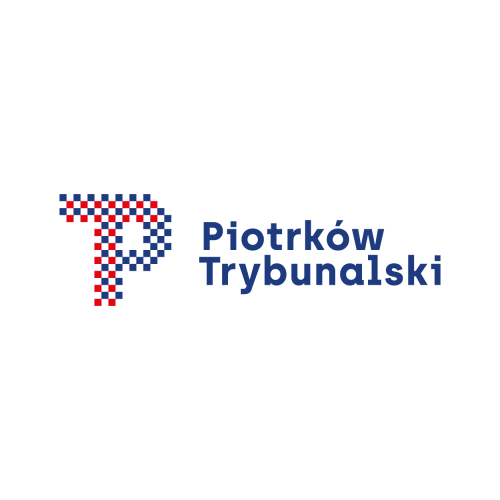 Piotrków TrybunalskiSpis treściWstęp											s. 3Podstawa prawna										s. 5Diagnoza											s. 6Adresaci programu									s. 11Analiza SWOT										s. 12Organizacja wsparcia rodziny								s. 15Cele programu										s. 24Finansowanie										s. 29Monitorowanie										s. 29Podsumowanie										s. 29Rodzina to podstawowa komórka społeczeństwa i naturalne środowisko wychowawcze dziecka, która oddziałuje na jego osobowość, przekazując mu swój system wartości, tradycje, ukierunkowując jego aktywność i postępowanie na całe życie. Jest najbardziej stabilnym punktem odniesienia w doświadczeniu dziecka oraz źródłem zaspokajania jego potrzeb w sferze psychicznej i materialno-bytowej. Rodzina funkcjonalna, konsekwentnie i z powodzeniem spełniająca swoje zadania, stanowi dla swych członków, przede wszystkim dzieci, źródło poczucia własnej wartości 
i bezpieczeństwa. Problemy występujące w rodzinie często są złożone 
i wymagają interdyscyplinarnych rozwiązań. Uzależnienia, przemoc w rodzinie, niezaradność i brak umiejętności wychowawczych, zdarzenia losowe wywołujące sytuacje kryzysowe oraz zła sytuacja materialna to główne problemy dezorganizujące życie rodzin.Prawidłowe funkcjonowanie rodziny ma zasadnicze znaczenie dla trwałości 
i rozwoju każdego społeczeństwa. W rodzinie zachodzą podstawowe procesy warunkujące jego ciągłość, stabilizujące tożsamość dorosłych, oraz socjalizujące dzieci. Występujące obecnie zjawiska związane ze zmianami ekonomicznymi 
i społecznymi powodują poważny kryzys życia rodzinnego przejawiający się w niskiej dzietności, oraz niestabilności instytucji małżeństwa. Podstawą do rozwiązywania problemów społecznych jest wsparcie rodziny w odbudowywaniu prawidłowych relacji w rodzinie oraz we właściwym wypełnianiu ról społecznych przez jej członków. Wsparcie rodziny powinno być w miarę możliwości wczesne i mieć charakter profilaktyczny. Priorytetem wspierania rodziny jest zapewnienie odpowiednich warunków rozwoju dzieci, młodzieży oraz kształtowania wartości i norm związanych 
z ich wychowaniem. Wszelkie działania powinny być prowadzone za zgodą rodziny 
i jej aktywnym zaangażowaniem, uwzględniając zasadę pomocniczości.Prowadzenie profilaktycznych działań wspierających dziecko w rodzinie jest formą pomocy tańszą i bardziej skuteczną. Natomiast praca z rodziną biologiczną 
w przypadku, gdy zaistniała konieczność umieszczenia dziecka w pieczy zastępczej, ma na celu jak najszybszy powrót dziecka do rodziny. Działania wspierające 
w utrzymaniu pełnej rodziny wskazane są zarówno ze względów społecznych, jak 
i ekonomicznych, gdyż służą obniżeniu kosztów gminy związanych z pobytem dziecka w rodzinnej lub instytucjonalnej pieczy zastępczej.Zasadniczą przesłanką w tworzeniu niniejszego programu jest przeświadczenie o niezastąpionej roli rodziny w rozwoju dziecka, wypełnianiu przez nią funkcji opiekuńczo-wychowawczej, wzmacnianiu i wspieraniu jej prawidłowego funkcjonowania.Podstawa prawna:ustawa z dnia 9 czerwca 2011r. o wspieraniu rodziny i systemie pieczy zastępczej,ustawa z dnia 12 marca 2004r. o pomocy społecznej,ustawa z dnia 29 lipca 2005 r. o przeciwdziałaniu przemocy w rodzinie,ustawa z dnia 26 października 1982 r. o wychowaniu w trzeźwości 
i przeciwdziałaniu alkoholizmowi,ustawa z dnia 29 lipca 2005r. o przeciwdziałaniu narkomanii,ustawa z dnia 4 lutego 2011r o opiece nad dziećmi w wieku do lat 3, ustawa z dnia 4 listopada 2016r o wspieraniu kobiet w ciąży i rodzin „Za życiem”,ustawa z dnia 11 lutego  2016 r o pomocy państwa w wychowaniu dzieci,ustawa z dnia 5 grudnia 2014r o Karcie Dużej Rodziny,ustawa z dnia 17 listopada 2021 r. o rodzinnym kapitale opiekuńczym;Ponadto Program Wspierania Rodziny jest rozwinięciem Strategii Rozwiązywania Problemów Społecznych dla Miasta Piotrkowa Trybunalskiego na lata 2021 – 2030 wpisując się w cele główne cytowanej Strategii, tj.: cel główny nr 2 „Wsparcie rozwoju dziecka i jego rodziny w działaniach wychowawczych” oraz cel główny nr 3 „Poprawa jakości życia i funkcjonowania osób i rodzin”.Ogólna charakterystyka mieszkańcówPiotrków Trybunalski jest miastem na prawach powiatu. Leży w centralnej Polsce w województwie łódzkim. Jego powierzchnia wynosi 67,25 km2. Zamieszkuje w nim 72.250 osób. (GUS na dzień 31.12.2020 r.) W latach 2002-2020 liczba mieszkańców zmalała o 10,7%. Średni wiek mieszkańców wynosi 43,4 lat i jest porównywalny do średniego wieku mieszkańców województwa łódzkiego oraz nieznacznie większy od średniego wieku mieszkańców całej Polski. Mieszkańcy Piotrkowa Trybunalskiego zawarli w 2020 roku 209 małżeństw, co odpowiada 2,9 małżeństwom na 1000 mieszkańców. Jest to znacznie mniej od wartości dla województwa łódzkiego oraz znacznie mniej od wartości dla Polski. W tym samym okresie odnotowano 1,3 rozwodów przypadających na 1000 mieszkańców. Jest to wartość porównywalna do wartości dla województwa łódzkiego oraz wartość porównywalna do wartości dla kraju. Z kolei 24,8% mieszkańców Piotrkowa Trybunalskiego jest stanu wolnego, 57,1% żyje w małżeństwie, 6,7% mieszkańców jest po rozwodzie, a 10,5% to wdowy/wdowcy. Piotrków Trybunalski ma ujemny przyrost naturalny wynoszący - 555. Odpowiada to przyrostowi naturalnemu - 7,63 na 1000 mieszkańców Piotrkowa Trybunalskiego. W 2020 roku urodziło się 572 dzieci, 
w tym 51,6% dziewczynek i 48,4% chłopców. 57,3% mieszkańców Piotrkowa Trybunalskiego jest w wieku produkcyjnym, 17,3% w wieku przedprodukcyjnym, 
a 25,4% mieszkańców jest w wieku poprodukcyjnym./https://www.polskawliczbach.pl/Piotrkow_Trybunalski/Ludność Piotrkowa Trybunalskiego systematycznie zmniejsza się. Zjawisko spadku liczby mieszkańców przybrało na sile zwłaszcza na przełomie XX i XXI w., obecnie nie jest już tak gwałtowne, aczkolwiek trend obserwowany od ponad dekady ma stały charakter. Przyczyną tego jest zmniejszający się przyrost naturalny oraz migracja mieszkańców, zwłaszcza do większych miast. Wiele młodych osób poszukuje pracy poza Polską. To też znajduje odbicie w strukturze demograficznej miasta, chociaż wielu spośród emigrantów zarobkowych nie wymeldowuje się z miejsca dotychczasowego zamieszkania. Rodziny objęte pomocą społecznąZ pomocy społecznej w latach 2019-2021 skorzystało ponad 2.000 rodzin rocznie. Większość klientów stanowią osoby dotknięte długotrwałą chorobą, osoby bezrobotne lub niepełnosprawne oraz rodziny wykazujące nieporadność życiową 
i mające trudności wychowawcze z dziećmi. Powody przyznawania pomocy przedstawia poniższa tabela.Tabela 1.Wybrane powody przyznawania pomocy/na podstawie sprawozdań MOPR za 2019,2020,2021/Z powyższej tabeli wynika, iż na przestrzeni 3 lat nie zmieniają się główne powody korzystania z pomocy społecznej tj.: ubóstwo, długotrwała choroba 
i  niepełnosprawność, bezrobocie oraz bezradność w sprawach opiekuńczo – wychowawczych i prowadzeniu gospodarstwa domowego. Natomiast obserwuje się systematyczny spadek liczby rodzin korzystających z pomocy społecznej. Jest to związane ze zmniejszającą się liczbą mieszkańców miasta, jak również z ujemnym przyrostem naturalnym w mieście (- 555).Głównym powodem korzystania z pomocy społecznej w naszym mieście jest długotrwała choroba oraz niepełnosprawność - można więc obserwować  zjawisko starzenia się społeczeństwa  i  zwiększoną podatność na choroby.Wybrane powody przyznawania pomocy ilustruje wykres nr 1.Wykres 1. Wybrane powody przyznawania pomocy społecznej w Piotrkowie Trybunalskim w poszczególnych latach 2019-2021/na podstawie sprawozdań MOPR za lata 2019-2021 r./W rodzinach, w których występuje bezradność w sprawach opiekuńczo – wychowawczych i prowadzeniu gospodarstwa domowego następuje trwały rozkład współżycia wewnątrz rodziny, faktyczne zerwanie więzi rodzicielskiej                               i małżeńskiej. W rodzinie takiej brak jest z reguły stałych podstaw ekonomicznych. Prawie wszystkie elementy działalności wychowawczej rodziny odbiegają znacznie od poziomu tych, które reprezentuje rodzina bez w/w problemów. Są to najczęściej rodziny o skumulowanych czynnikach patogennych. Konsekwencją dla dzieci jest dziedziczenie stanu położenia społecznego rodziny, powtarzanie drogi życiowej swych rodziców, a w skrajnych przypadkach umieszczenie w placówkach opiekuńczo – wychowawczych. Na przestrzeni lat 2019-2021 wydano łącznie: 147 skierowań do placówek opiekuńczo - wychowawczych funkcjonujących na terenie miasta Piotrkowa Trybunalskiego. W poszczególnych latach ilość wydanych skierowań plasowała się w następujący sposób:  w roku:- 2019 - 43 skierowania- 2020 - 49 skierowań- 2021 – 55 skierowańGłównymi powodami umieszczania dzieci w instytucjonanej pieczy zastępczej były m.in.: - uzależnienie rodziców biologicznych od alkoholu; - bezradność rodziców biologicznych w sprawach opiekuńczo-wychowawczych.	Rodziny objęte pomocą społeczną w latach 2019-2021 przedstawia tabela nr 2.Tabela 2. Rodziny objęte pomocą społeczną:Z powyższych danych wynika, iż w roku 2021 w porównaniu z rokiem 2019 spadła liczba osób w rodzinach korzystających z pomocy społecznej w Piotrkowie Trybunalskim do 3756 osób, podczas gdy w 2019 r. było tych osób 4800 (spadek  
o 1044 osoby). Zaburzona struktura rodziny niekorzystnie wpływa na sytuację dziecka i jego więź z rodziną. Rodziny niewydolne wychowawczo odznaczają się często zaburzoną strukturą w postaci nieustabilizowanych formalnie i społecznie związków, rozkładem pożycia małżeńskiego, częstymi zmianami partnerów, występuje w nich przemoc skierowana na partnera lub dzieci. Sytuacje te powodują, że rodzinami niewydolnymi wychowawczo musi zająć się sąd rodzinny. Najczęstszymi przyczynami objęcia rodzin nadzorem są: niewydolność wychowawcza, nadużywanie alkoholu, niedojrzałość emocjonalna rodziców oraz zaburzenia osobowości, brak odpowiedzialności rodziców za dzieci i przenoszenie jej na organizacje społeczne, szkołę oraz inne instytucje wspierające rodzinę, trudności finansowe wynikające z braku pracy oraz wykształcenia, przemoc fizyczna i psychiczna wobec członków rodziny związana 
z nadużywaniem alkoholu i środków odurzających. Najczęściej niezaradność rodziny w opiece i wychowaniu własnych dzieci łączy się z innymi dysfunkcjami takimi jak: uzależnienie od środków psychoaktywnych, przemoc domowa, przestępczość młodocianych, zaburzenia równowagi systemu rodzinnego w sytuacjach kryzysowych, problemy w pełnieniu ról rodzicielskich, małżeńskich, zawodowych. Dysfunkcje te wyrażają się najczęściej niedojrzałością emocjonalną, problemami we współżyciu z ludźmi, trudnościami adaptacyjnymi, niezaradnością w prowadzeniu gospodarstwa domowego, problemami wychowawczymi w środowisku rodzinnym oraz szkolnym. U dzieci 
i młodzieży często pojawiają się zachowania buntownicze, agresywne, konfliktowe, łamanie panujących obyczajów, norm, wartości i przepisów prawa.Rodziny często otrzymują pomoc w postaci krótkookresowego doradztwa 
i konsultacji w celu pokonania występujących trudności. Jednak istnieje wiele rodzin, które potrzebują intensywnych interwencji, aby móc rozwiązać występujące w nich chroniczne problemy. W 2021 r. bezradność w sprawach opiekuńczo – wychowawczych i prowadzeniu gospodarstwa domowego była powodem trudnej sytuacji życiowej 215 rodzin.Gminny Program Wspierania Rodziny adresowany jest do: rodzin zamieszkałych na terenie Miasta Piotrkowa Trybunalskiego, doświadczających problemów opiekuńczo-wychowawczych, ubóstwa, zagrożonych umieszczeniem dzieci w pieczy zastępczej oraz rodzin, którym zostały odebrane bądź ograniczone prawa rodzicielskie.	Wszystkie dzieci wymagają ochrony ich praw i wolności oraz pomocy dla zapewnienia harmonijnego rozwoju i przyszłej samodzielności życiowej. Szczególnej uwagi wymagają dzieci i młodzież z rodzin niewydolnych wychowawczo. Dysfunkcje rodziny, spowodowane w głównej mierze uzależnieniami, przyczyniają się do powstawania znacznych strat rozwojowych dzieci żyjących w tych rodzinach. Niewydolność rodziców zaburza zaspokajanie podstawowych potrzeb rozwojowych dziecka, prowadzi między innymi do niepowodzeń szkolnych oraz izolacji społecznej.Analiza SWOTAnaliza SWOT, to metoda, która służy do oceny zewnętrznych i wewnętrznych uwarunkowań rozwojowych. Pozwala ona na wyznaczenie priorytetów i dostarcza drogowskazów do działania. Mocne i Słabe strony wynikają przede wszystkim 
z uwarunkowań wewnętrznych, zaś możliwości (szanse) i zagrożenia determinowane są czynnikami zewnętrznymi.Organizacja wsparcia rodzinyObowiązek wspierania rodziny przeżywającej trudności w wypełnianiu funkcji opiekuńczo-wychowawczych w zakresie ustalonym ustawą, spoczywa na jednostkach samorządu terytorialnego oraz na organach administracji rządowej. Obowiązek, 
o którym mowa, jednostki samorządu terytorialnego oraz organy administracji rządowej realizują w szczególności we współpracy ze środowiskiem lokalnym, sądami i ich organami pomocniczymi, Policją, instytucjami oświatowymi, podmiotami leczniczymi, a także kościołami i związkami wyznaniowymi oraz organizacjami społecznymi.Głównym zadaniem gminy jest profilaktyka oraz wspieranie rodziny. Wsparcie rodziny powinno być w miarę możliwości wczesne i mieć charakter profilaktyczny i ochronny. Priorytetem wspierania rodziny jest zapewnienie odpowiednich warunków rozwoju dzieci, młodzieży oraz kształtowanie wartości                    i norm związanych z ich wychowaniem.W Piotrkowie Trybunalskim zadania w obszarze profilaktyki i pomocy dziecku 
w rodzinie ujęte są również m.in. w celu głównym nr 2 i 3 Strategii Rozwiązywania Problemów Społecznych na lata 2021-2030 dla Miasta Piotrkowa Trybunalskiego. Działania profilaktyczne w Strategii skierowane są przede wszystkim do rodzin wychowujących dzieci, a jednocześnie niewydolnych wychowawczo, dotkniętych przemocą, ubogich i zagrożonych ubóstwem, przeżywających trudności 
w wypełnianiu funkcji opiekuńczo – wychowawczych. Rodzinie takiej zapewnia się wsparcie, które polega w szczególności na:· analizie sytuacji rodziny i środowiska rodzinnego oraz przyczyn kryzysu w rodzinie;· wzmocnieniu roli i funkcji rodziny;· rozwijaniu umiejętności opiekuńczo-wychowawczych rodziny;· podniesieniu świadomości w zakresie planowania oraz funkcjonowania rodziny;· pomocy we włączeniu społecznym rodziny;· przeciwdziałaniu marginalizacji i degradacji społecznej rodziny;· przeciwdziałaniu przemocy w rodzinie.Praca z rodziną w szczególności ukierunkowana jest na wspieranie więzi uczuciowych w rodzinie, pomoc w integrowaniu rodziny z otoczeniem, pomoc 
w odbudowywaniu funkcji opiekuńczo – wychowawczych, neutralizowanie czynników negatywnie działających na dziecko. Pomoc rodzinie powinna opierać się na sprawnie prowadzonej komunikacji informacji na rzecz dziecka i rodziny. Istotnym we wzmocnieniu systemu opieki nad dzieckiem jest budowanie w środowisku lokalnym systemu informacyjnego polegającego przede wszystkim na zgłaszaniu każdej niepokojącej informacji na temat dziecka do Miejskiego Ośrodka Pomocy Rodzinie.
W pracy z rodziną ważna jest koordynacja działań wszystkich instytucji 
i służb zobligowanych do wspierania rodziny.Asystent rodzinyW dniu 28 kwietnia 2011 r. Sejm uchwalił ustawę o wspieraniu rodziny 
i systemie pieczy zastępczej. Ustawa ma przede wszystkim na celu pomoc rodzinom, które mają kłopoty wychowawcze oraz zmienić system opieki nad dziećmi pozbawionymi opieki rodziców. Ustawa wprowadza funkcję tzw. asystenta rodziny, który ma pomagać nie tylko w problemach wychowawczych, ale również 
w codziennych sprawach.Celem pracy asystenta jest osiągnięcie przez rodzinę podstawowego poziomu stabilności życiowej, która umożliwi jej wychowywanie dzieci. Jego głównym zadaniem jest aktywne wspieranie rodzin mających trudności w wypełnianiu funkcji opiekuńczo – wychowawczych m.in. przez pomoc w integracji (reintegracji) rodziny, podniesienie jej świadomości w zakresie planowania i funkcjonowania oraz rozwijania umiejętności opiekuńczo – wychowawczych. Rolą asystenta rodziny jest pomoc rodzinie w poprawie jej sytuacji życiowej, nauka prawidłowego prowadzenia gospodarstwa domowego, pomoc w rozwiązywaniu problemów socjalnych, psychologicznych i wychowawczych. Asystent rodziny kierowany jest do pracy m.in. z tymi rodzinami, w których sytuacja dziecka małoletniego wymaga wsparcia zewnętrznego. Potrzeba jego wsparcia ustaje wraz 
z osiągnięciem przez rodzinę umiejętności samodzielnego, prawidłowego wypełniania funkcji opiekuńczo – wychowawczych. Charakter pracy asystenta wymaga ingerencji w prywatne sprawy rodziny. Istotne dla tego stanowiska są nie tylko odpowiednie kompetencje, ale także zapewnienie asystentowi stabilizacji zawodowej w dłuższej perspektywie.Rola asystenta rodziny zaczyna się już na etapie profilaktyki. Jego zadaniem jest całościowe wspieranie rodzin wychowujących dzieci, zagrożonych różnymi dysfunkcjami i polega na aktywnym wspieraniu rodziny wychowującej dzieci, w której mają miejsce problemy trudne do pokonania samodzielnie przez tę rodzinę.Asystent rodziny w swojej pracy korzysta z pomocy osób reprezentujących instytucje i służby zainteresowane rozwiązaniem problemu danej rodziny.Praca asystenta rodziny ma charakter kompleksowy. W pierwszej kolejności osoba pełniąca tę funkcję dba o rozwiązanie podstawowych problemów socjalnych rodzin - mieszkaniowych, materialnych, zdrowotnych czy prawnych. Ponadto pomaga również w rozwiązaniu problemów psychologicznych podopiecznych (emocjonalnych, rodzinnych, problemów w grupie rówieśniczej) i w razie potrzeby kieruje ich na odpowiednią terapię. Asystent rodziny wspiera również swoich podopiecznych 
w podejmowaniu aktywności społecznej, łagodzi ewentualne konflikty z sąsiadami, rodziną czy przedstawicielami placówek pomocy społecznej. Do jego zadań należy też motywowanie podopiecznych do podnoszenia kwalifikacji zawodowych lub kontynuowania nauki, pomoc w wyborze odpowiedniej szkoły lub kursów zawodowych, przełamywaniu kompleksów i ewentualnych kryzysów wynikających z trudności 
i niepowodzeń w nauce. Asystent rodziny zachęca bezrobotnych do podjęcia pracy 
i wspiera ich w pierwszych miesiącach zatrudnienia.Intensywna praca asystenta z rodziną jest realizowana również w przypadku czasowego umieszczenia przez sąd dziecka poza rodziną. Wówczas zadaniem asystenta staje się nie tylko praca z rodziną w miejscu zamieszkania, ale również współpraca z rodziną zastępczą lub koordynatorem rodzinnej pieczy zastępczej, odpowiedzialnym za dziecko umieszczone w instytucji sprawującej pieczę zastępczą oraz z sądem. Powinien on aktywnie uczestniczyć we wszystkich działaniach zmierzających do powrotu dziecka do rodziny. Główną formą pracy asystenta jest towarzyszenie i uczestniczenie w życiu rodziny. W Miejskim Ośrodku Pomocy Rodzinie funkcjonują procedury wspierania rodziny przezwyciężającej trudności w wypełnianiu funkcji opiekuńczo – wychowawczych, tj.: I  Procedura przyznania wsparcia rodzinie w formie asystenta rodziny:Z wnioskiem o przydzielenie rodzinie asystenta pracownik socjalny występuje do Dyrektora w przypadku:uzyskania informacji o rodzinie przeżywającej trudności w wypełnianiu funkcji opiekuńczo – wychowawczych,uzyskania informacji o małoletniej matce opuszczającej młodzieżowy ośrodek wychowawczy, młodzieżowy ośrodek socjoterapeutyczny, schronisko dla nieletnich lub zakład poprawczy,3) postanowienia Sądu  o zobowiązaniu rodziny do współpracy z asystentem. Przed wystąpieniem z wnioskiem o przydzielenie asystenta pracownik socjalny Zespołu Pomocy Środowiskom Rodzinnym przeprowadza w rodzinie wywiad środowiskowy, dokonuje analizy sytuacji rodziny i odbiera pisemną zgodę na objęcie wsparciem asystenta.  Po zaakceptowaniu przez Dyrektora wniosku o przydzielenie asystenta rodziny Kierownik Centrum Wsparcia Rodziny i Dziecka (dalej CWRiD) wyznacza asystenta do pracy z  rodziną.Wyznaczony asystent w terminie do 30 dni od dnia otrzymania dokumentacji dotyczącej rodziny oraz zgody na objęcie wsparciem, dokonuje pierwszej wizyty w środowisku wspólnie z pracownikiem socjalnym, wnioskującym 
o przydzielenie asystenta.Praca asystenta z rodziną może odbywać się w miejscu jej zamieszkania, 
w siedzibie CWRiD, w miejscu wskazanym przez rodzinę lub w miejscu wynikającym z realizacji zadań ujętych w planie pracy według potrzeb rodziny.Po dokonaniu pierwszej wizyty Kierownik CWRiD  powołuje Zespół ds. Rodziny, 
w skład którego wchodzą: asystent rodziny, pracownik socjalny, psycholog oraz zaproszeni specjaliści pracujący na rzecz rodziny.Asystent tworzy plan pracy z rodziną w konsultacji z członkami rodziny, na podstawie wytycznych Zespołu oraz posiadanej dokumentacji.  Plan pracy z rodziną określa zakres zadań, założony efekt, osoby odpowiedzialne za jego realizację i terminy realizacji nałożonych zadań.Asystent rodziny realizuje zadania, przy aktywnym udziale pracownika socjalnego oraz rodziny, poprzez udzielanie rodzinie instruktażu 
i towarzyszenie jej przy wykonywaniu codziennych obowiązków.Asystent, nie rzadziej niż co pół roku, dokonuje okresowej oceny sytuacji rodziny, którą przedstawia Dyrektorowi.Zakończenie współpracy z rodziną objętą wsparciem asystenta na podstawie postanowienia Sądu następuje poprzez wystąpienie do sądu z wnioskiem 
o zwolnienie rodziny z obowiązku współpracy z asystentem. W przypadku zrealizowania planu pracy (zakończenia pracy) z rodziną, asystent rodziny monitoruje funkcjonowanie rodziny poprzez wizyty 
w środowisku, nie dłużej jednak niż przez  dwa miesiące od zakończenia pracy z rodziną z zastrzeżeniem pkt 13. Środowisko nie jest monitorowane w przypadku, gdy postanowieniem sądu rodzina zostaje zwolniona z obowiązku współpracy z asystentem. W przypadku rezygnacji rodziny z asystenta lub braku współpracy, dalsza praca z rodziną odbywa się poprzez wizyty kontrolne w środowisku dokonywane przez pracownika socjalnego.II Procedura objęcia rodziny wsparciem asystenta na podstawie ustawy 
o wsparciu kobiet w ciąży „za życiem” Rodzina może złożyć wniosek o objęcie wsparciem asystenta w siedzibie Centrum Wsparcia Rodziny i Dziecka (dalej CWRiD) na podstawie ustawy 
o wsparciu kobiet w ciąży i rodzin  „Za życiem”.Kierownik CWRiD przyjmuje wniosek, dokonuje jego weryfikacji  i przydziela asystenta rodziny.Objęcie wsparciem rodziny zgodnie z ustawą o wsparciu kobiet w ciąży i rodzin „Za życiem” nie wymaga przeprowadzenia wywiadu przez pracownika socjalnego.Asystent wspólnie z rodziną opracowuje katalog możliwego do uzyskania wsparcia.Na podstawie złożonego przez rodzinę pisemnego wniosku o koordynację poradnictwa przez asystenta rodziny, asystent występuje w imieniu danej osoby do właściwych podmiotów w celu umożliwienia jej  korzystania ze wsparcia.Decyzję o zakończeniu współpracy z asystentem rodziny podejmuje rodzina.Zakres działań asystenta rodziny obejmuje 4 obszary:bezpośrednią pracę z rodziną,bezpośrednią pracę z dzieckiem,działania pośrednie realizowane na rzecz dziecka i rodziny,organizację własnego warsztatu pracy.Wsparcie asystentów rodziny w opiece i wychowaniu w poszczególnych latach 2019 – 2021 przedstawia Tabela 3:Tabela 3.  Wsparcie asystentów rodziny w opiece i wychowaniu w poszczególnych latach/na podstawie sprawozdań MOPR za lata 2019-2021 r./	Dokonując analizy powyższej tabeli należy stwierdzić, że na przestrzeni lat wzrasta liczba rodzin objętych wsparciem asystenta rodziny. Liczbę rodzin 
i dzieci objętych wsparciem asystentów rodzin oraz ilość wizyt w środowiskach obrazują wykresy 2 i 3. Wykres 2. Liczba rodzin i dzieci objętych wsparciem asystentów rodzin/na podstawie sprawozdań MOPR za lata 2019-2021 r./Wykres 3. Ilość wizyt w środowiskach w poszczególnych latach/na podstawie sprawozdań MOPR za lata 2019-2021 r./W latach 2020 i 2021 w porównaniu z rokiem 2019 zmalała ilość wizyt asystentów w środowiskach. Powyższe spowodowane było wprowadzonym stanem epidemii i związanymi z nim ograniczeniami. Wyjścia w teren asystentów rodzinnych były ograniczane do niezbędnego minimum. Kontakt z rodzinami odbywał się głównie telefonicznie.W rodzinach asystenci pomagali i towarzyszyli w takich czynnościach, jak:przygotowanie i złożenie pism urzędowych różnego typu: podań, wniosków, pozwów sądowych, formularzy, CV, listów motywacyjnych,nawiązywanie kontaktów z innymi pracownikami instytucji społecznych, poradni specjalistycznych, organizacji pozarządowych, itp.,pomoc w trudnych dla klienta, czasami kryzysowych sytuacjach- przeprowadzka, interwencja policji, rozprawa sądowa, rozmowy z członkami rodziny,motywowanie podopiecznych do podnoszenia kwalifikacji zawodowych                           i poszukiwania pracy, branie udziału w mediacjach rodzinnych i zachęcanie do poprawienia atmosfery między rodzicami a dziećmi, między małżonkami lub między członkami dalszej rodziny,motywowanie do podjęcia terapii uzależnień, przyjmowania leków,organizowanie wsparcia materialnego w postaci rzeczowej – nowa i używana odzież, meble, artykuły szkolne, sprzęt gospodarstwa domowego,prowadzenie rozmów edukacyjnych, pomoc w prowadzeniu gospodarstwa domowego,nadzór i prowadzenie rozmów motywujących z rodzinami uzależnionymi od alkoholu, zwłaszcza opornymi wobec specjalistycznego leczenia,pomoc w organizowaniu darmowych usług,organizowanie korepetycji dla dzieci, motywowanie podopiecznych do systematycznych kontaktów ze szkołą, wykonywania badań w poradni psychologiczno - pedagogicznej, towarzyszenia dzieciom w trakcie odrabiania prac domowych, dopilnowania dzieci w regularnym chodzeniu do szkoły, przedszkola,organizowanie zabaw z dziećmi oraz sprawowanie opieki nad nimi umożliwiające matce samodzielne zrealizowanie spraw urzędowych,koordynowanie leczenia dzieci poprzez wyznaczanie terminów wizyt lekarskich, wspólne wizyty lekarskie, pomoc w uzyskaniu usług rehabilitacyjnych dla dzieci, przezwyciężanie trudności w pielęgnacji dziecka, wsparcie psychologiczne.Pomoc w opiece i wychowaniu dzieckaIm bogatsza oferta pomocy w najbliższym środowisku rodziny, tym większa szansa wychwycenia odpowiednio wcześniej sytuacji zagrażającej bezpieczeństwu dziecka. Efektywnym sposobem wspierania rodziny w wychowywaniu dziecka, mimo problemów występujących w rodzinie, jest stworzenie dzieciom i młodzieży z tych rodzin możliwości pobytu w środowiskowych dziennych instytucjach wychowawczych, czyli w różnorodnych placówkach wsparcia dziennego. Placówki te powinny nie tylko organizować dzieciom czas wolny i pomoc w nauce, ale również wychowawcy w nich zatrudnieni powinni współpracować z rodzicami dziecka, szczególnie w zakresie podnoszenia świadomości odpowiedzialności rodzicielskiej.Rodziny wychowujące dzieci w wieku szkolnym, a zwłaszcza rodziny, które mają trudności w wypełnianiu funkcji opiekuńczo – wychowawczych w stosunku do swoich dzieci, potrzebują pomocy w zakresie organizowania tym dzieciom czasu wolnego, pokonywania trudności szkolnych, zaburzeń zachowania itp. W związku 
z tym konieczny jest rozwój różnorodnych środowiskowych form dziennej opieki instytucjonalnej nad dziećmi w wieku szkolnym oraz instytucji wspierających rodziny 
w wychowaniu i kształceniu dzieci. Rolę tę mogą pełnić placówki wsparcia dziennego oraz rodziny wspierające.	Jednocześnie można zaobserwować, na przestrzeni ostatnich lat, wzrost infrastruktury w mieście, jeśli chodzi o wsparcie rodziny w opiece nad dzieckiem do lat 3. W Piotrkowie Trybunalskim funkcjonuje jeden  żłobek miejski, oraz żłobki prywatne „Villa Bambini”, „Raj Malucha”, „READY STEADY GO”, „SIMARE”, „Tęczowe Dzieci", „E-Maluch 6”, „SIMARE 2”, „Bolek i Lolek”, „Planeta Juniora”. Rodziny wspierająceUstawa o wspieraniu rodziny i systemie pieczy zastępczej, jako jedno 
z istotnych zadań w pracy z rodziną, wyszczególnia wsparcie środowiska lokalnego. Ważną rolę w tym zadaniu pełnią sąsiedzi, rodziny zaprzyjaźnione, rodziny rówieśników dzieci. Możliwość skorzystania przez rodzinę w kryzysie z pomocy innej rodziny, tzw. rodziny wspierającej może mieć nieocenione znaczenie w pracy 
z rodziną. Rodzina wspierająca, przy współpracy asystenta rodziny, pomaga rodzinie przeżywającej trudności w: opiece i wychowaniu dziecka; prowadzeniu gospodarstwa domowego oraz kształtowaniu i wypełnianiu podstawowych ról społecznych.Cele programuCel główny:Wspieranie rodzin przeżywających trudności w wypełnianiu funkcji związanych 
z opieką, wychowaniem i skuteczną ochroną dzieci;Cel szczegółowy 1:Zabezpieczenie podstawowych potrzeb bytowych dziecka i rodziny.Cel szczegółowy 2: Zapobieganie powstawaniu sytuacji kryzysowych.Cel szczegółowy 3: Wsparcie interdyscyplinarne dzieci i rodzin naturalnychFinansowanieFinansowanie Programu Wspierania Rodziny na lata 2022-2024 odbywać się będzie w ramach środków budżetu Miasta Piotrkowa Trybunalskiego, dotacji oraz środków pozyskanych z innych źródeł (funduszy unijnych, ministerialnych, itp.).MonitorowanieKoordynatorem Programu Wspierania Rodziny na lata 2022-2024 jest Dyrektor Miejskiego Ośrodka Pomocy Rodzinie w Piotrkowie Trybunalskim. Monitorowanie 
i ewaluacja odbywać się będą poprzez przedkładanie w terminie do 30 kwietnia każdego roku Prezydentowi Miasta Piotrkowa Trybunalskiego sprawozdań z realizacji Programu, sporządzanych na podstawie informacji uzyskanych od podmiotów uczestniczących w realizacji zadań.PodsumowanieDo realizacji założonych celów w Programie, będą prowadziły działania, których wybór zostanie poprzedzony szczegółową analizą sytuacji danej rodziny. Podstawowym narzędziem służącym do diagnozy jest wywiad środowiskowy, przeprowadzony przez pracownika socjalnego. Pełna i efektywna realizacja celów założonych w Programie będzie możliwa dzięki kompleksowemu spojrzeniu na rodzinę przeżywającą trudności oraz podjęciu systemowych rozwiązań przy współpracy wszystkich osób, instytucji i organizacji pracujących z dziećmi i rodzicami. Priorytetem działań jest uznanie podmiotowości dziecka oraz jego prawa do wychowania 
w rodzinie lub jak najszybszego powrotu do rodziny.Spis tabel i wykresówTabela 1.	Wybrane powody przyznawania pomocy				s. 7Tabela 2.	Rodziny objęte pomocą społeczną					s. 9Tabela 3. 	Wsparcie asystentów rodziny w opiece i wychowaniu w poszczególnych latach										s. 20Wykres1.	Wybrane powody przyznawania pomocy społecznej w Piotrkowie Trybunalskim w poszczególnych latach				s. 8Wykres 2.	Liczba rodzin i dzieci objętych wsparciem asystentów rodzinnych	s. 21Wykres 3.	Ilość wizyt w środowiskach w poszczególnych latach			s. 21Program został opracowanyw Miejskim Ośrodku Pomocy Rodzinie pod nadzorem Dyrektora Miejskiego Ośrodka Pomocy Rodzinie w Piotrkowie TrybunalskimPani Zofii Antoszczykprzez:starszego specjalistę pracy socjalnej Panią Marzennę Rumińską – FilipekPowód trudnej sytuacji życiowejLiczba rodzinLiczba rodzinLiczba rodzinPowód trudnej sytuacji życiowej2019202020211.Ubóstwo7967646552.Wielodzietność5041283.Bezrobocie6646715814.Niepełnosprawność7727827195.Długotrwała lub ciężka choroba10639538726.Bezradność w sprawach opiekuńczo – wychowawczych 
i prowadzenia gospodarstwa domowego2782552157.Alkoholizm8773628.Narkomania7229.Zdarzenie losowe1541010. Ochrona macierzyństwa 175144111WyszczególnienieLiczba rodzinLiczba rodzinLiczba rodzinWyszczególnienie201920202021rodziny ogółemliczba osób w tych rodzinach233648002218425520053756w tym:- rodziny objęte wyłącznie pracą socjalną- liczba osób w tych rodzinach3741050390871363880WSPARCIE RODZINY NA TERENIE MIASTA PIOTRKOWA TRYBUNALSKIEGOWSPARCIE RODZINY NA TERENIE MIASTA PIOTRKOWA TRYBUNALSKIEGOMOCNE STRONYSŁABE STRONYdziałania podejmowane na rzecz rodzin dotkniętych przemocą w ramach Zespołu Interdyscyplinarnego i grup roboczych;doskonalenie umiejętności zawodowych i pogłębianie wiedzy przez pracowników socjalnych, asystentów 
i specjalistów pracujących 
z rodziną;dostęp do specjalistycznego wsparcia psychologicznego, pedagogicznego i prawnego dla rodzin zagrożonych kryzysem;umiejętności pozyskiwania 
i wykorzystywania środków UE          zarówno przez miasto i jego 
          jednostki;Program Rodzina „+4”;dobra znajomość środowiska lokalnego;gotowość do współpracy 
z innymi instytucjami;rozwój infrastruktury kultury, sportu i rekreacji (Mediateka, budowa boisk i placów zabaw, itd.);wzrost umiejętności mieszkańców miasta 
w korzystaniu z nowoczesnych technologiisłabo rozwinięta idea samopomocniczości;niewystarczający system informacyjny, koordynacji
i współpracy między instytucjami oraz organizacjami pozarządowymi;niewystarczająca oferta i dostęp do zajęć pozalekcyjnych;zbyt mała liczba efektywnych instrumentów, które mogłyby zmniejszyć deficyty i dysfunkcje poszczególnych jednostek i grup społecznych (m.in. brak hostelu dla ofiar przemocy, brak Centrum Integracji Społecznej);rutynowość działań, zbyt mała liczba działań innowacyjnych, wysoki poziom bierności; SZANSEZAGROŻENIAregulacje prawne bardziej przyjazne rodzinie;możliwość pozyskiwania środków zewnętrznych;współpraca podmiotów podejmujących różnorodne działania na rzecz dzieci 
i młodzieży;systematyczne monitorowanie rodzin zagrożonych kryzysem przez pracowników socjalnych, pedagogów szkolnych oraz przedstawicieli innych zawodów współpracujących z rodziną;rozbudowanie systemu polityki prorodzinnej poprzez m.in.  realizację Ogólnopolskiej Karty Dużej Rodziny, świadczenia wychowawczego „500+”, świadczenia „Dobry start”, „Rodzinnego Kapitału Opiekuńczego” oraz świadczenia ,,Mama 4+”;utrzymujące się na niskim poziomie bezrobocie na terenie miasta;rozwój III sektora (działalność m.in. stowarzyszenia HARC, Panaceum);zapewnienie wsparcia w przezwyciężaniu trudności związanych z opieką i wychowaniem małoletnich dzieci przez asystentów rodziny;coraz bardziej skomplikowane problemy rodzin;większa skala zjawisk niepożądanych;wzrost problemów o charakterze globalnym, m.in. starzenie się społeczeństwa;obecność zjawiska wyuczonej bezradności rodzin korzystających                z pomocy społecznej; duża liczba rodzin, w których występuje problem bezradności                  w sprawach opiekuńczo-wychowawczych;migracje osób młodych do większych miast lub ościennych gmin;ujemny przyrost naturalny oraz jego spadek na przestrzeni ostatnich lat;LiczbaasystentówLiczba rodzinLiczba dzieciIlość wizyt 
w środowiskach2019564133165620205701304452021579157889ZadanieZadanieWskaźnikiLataLataLataLataLataLataPrognoza na lataPrognoza na lataPrognoza na lataPrognoza na lataPrognoza na lataZadanieZadanieWskaźniki20192019202020202021202120222022202220232024Świadczenie pomocy finansowej rzeczowej rodzinom znajdującym się w trudnej sytuacji materialnejŚwiadczenie pomocy finansowej rzeczowej rodzinom znajdującym się w trudnej sytuacji materialnej- Liczba rodzin objętych wsparciem19621962182818281642164215501550155015001450Komentarz: Na przestrzeni lat 2019 – 2021 zaobserwować można spadek przyznawanych świadczeń spowodowany m.in. zmniejszeniem liczby mieszkańców miasta oraz wprowadzeniem Programów Rządowych m.in. świadczenia wychowawczego „500+” Zakłada się, iż w kolejnych latach nastąpi dalszy systematyczny spadek przyznawanych świadczeń z pomocy społecznej.Termin realizacji: na bieżąco przez cały okres trwania programuKomentarz: Na przestrzeni lat 2019 – 2021 zaobserwować można spadek przyznawanych świadczeń spowodowany m.in. zmniejszeniem liczby mieszkańców miasta oraz wprowadzeniem Programów Rządowych m.in. świadczenia wychowawczego „500+” Zakłada się, iż w kolejnych latach nastąpi dalszy systematyczny spadek przyznawanych świadczeń z pomocy społecznej.Termin realizacji: na bieżąco przez cały okres trwania programuKomentarz: Na przestrzeni lat 2019 – 2021 zaobserwować można spadek przyznawanych świadczeń spowodowany m.in. zmniejszeniem liczby mieszkańców miasta oraz wprowadzeniem Programów Rządowych m.in. świadczenia wychowawczego „500+” Zakłada się, iż w kolejnych latach nastąpi dalszy systematyczny spadek przyznawanych świadczeń z pomocy społecznej.Termin realizacji: na bieżąco przez cały okres trwania programuKomentarz: Na przestrzeni lat 2019 – 2021 zaobserwować można spadek przyznawanych świadczeń spowodowany m.in. zmniejszeniem liczby mieszkańców miasta oraz wprowadzeniem Programów Rządowych m.in. świadczenia wychowawczego „500+” Zakłada się, iż w kolejnych latach nastąpi dalszy systematyczny spadek przyznawanych świadczeń z pomocy społecznej.Termin realizacji: na bieżąco przez cały okres trwania programuKomentarz: Na przestrzeni lat 2019 – 2021 zaobserwować można spadek przyznawanych świadczeń spowodowany m.in. zmniejszeniem liczby mieszkańców miasta oraz wprowadzeniem Programów Rządowych m.in. świadczenia wychowawczego „500+” Zakłada się, iż w kolejnych latach nastąpi dalszy systematyczny spadek przyznawanych świadczeń z pomocy społecznej.Termin realizacji: na bieżąco przez cały okres trwania programuKomentarz: Na przestrzeni lat 2019 – 2021 zaobserwować można spadek przyznawanych świadczeń spowodowany m.in. zmniejszeniem liczby mieszkańców miasta oraz wprowadzeniem Programów Rządowych m.in. świadczenia wychowawczego „500+” Zakłada się, iż w kolejnych latach nastąpi dalszy systematyczny spadek przyznawanych świadczeń z pomocy społecznej.Termin realizacji: na bieżąco przez cały okres trwania programuKomentarz: Na przestrzeni lat 2019 – 2021 zaobserwować można spadek przyznawanych świadczeń spowodowany m.in. zmniejszeniem liczby mieszkańców miasta oraz wprowadzeniem Programów Rządowych m.in. świadczenia wychowawczego „500+” Zakłada się, iż w kolejnych latach nastąpi dalszy systematyczny spadek przyznawanych świadczeń z pomocy społecznej.Termin realizacji: na bieżąco przez cały okres trwania programuKomentarz: Na przestrzeni lat 2019 – 2021 zaobserwować można spadek przyznawanych świadczeń spowodowany m.in. zmniejszeniem liczby mieszkańców miasta oraz wprowadzeniem Programów Rządowych m.in. świadczenia wychowawczego „500+” Zakłada się, iż w kolejnych latach nastąpi dalszy systematyczny spadek przyznawanych świadczeń z pomocy społecznej.Termin realizacji: na bieżąco przez cały okres trwania programuKomentarz: Na przestrzeni lat 2019 – 2021 zaobserwować można spadek przyznawanych świadczeń spowodowany m.in. zmniejszeniem liczby mieszkańców miasta oraz wprowadzeniem Programów Rządowych m.in. świadczenia wychowawczego „500+” Zakłada się, iż w kolejnych latach nastąpi dalszy systematyczny spadek przyznawanych świadczeń z pomocy społecznej.Termin realizacji: na bieżąco przez cały okres trwania programuKomentarz: Na przestrzeni lat 2019 – 2021 zaobserwować można spadek przyznawanych świadczeń spowodowany m.in. zmniejszeniem liczby mieszkańców miasta oraz wprowadzeniem Programów Rządowych m.in. świadczenia wychowawczego „500+” Zakłada się, iż w kolejnych latach nastąpi dalszy systematyczny spadek przyznawanych świadczeń z pomocy społecznej.Termin realizacji: na bieżąco przez cały okres trwania programuKomentarz: Na przestrzeni lat 2019 – 2021 zaobserwować można spadek przyznawanych świadczeń spowodowany m.in. zmniejszeniem liczby mieszkańców miasta oraz wprowadzeniem Programów Rządowych m.in. świadczenia wychowawczego „500+” Zakłada się, iż w kolejnych latach nastąpi dalszy systematyczny spadek przyznawanych świadczeń z pomocy społecznej.Termin realizacji: na bieżąco przez cały okres trwania programuKomentarz: Na przestrzeni lat 2019 – 2021 zaobserwować można spadek przyznawanych świadczeń spowodowany m.in. zmniejszeniem liczby mieszkańców miasta oraz wprowadzeniem Programów Rządowych m.in. świadczenia wychowawczego „500+” Zakłada się, iż w kolejnych latach nastąpi dalszy systematyczny spadek przyznawanych świadczeń z pomocy społecznej.Termin realizacji: na bieżąco przez cały okres trwania programuKomentarz: Na przestrzeni lat 2019 – 2021 zaobserwować można spadek przyznawanych świadczeń spowodowany m.in. zmniejszeniem liczby mieszkańców miasta oraz wprowadzeniem Programów Rządowych m.in. świadczenia wychowawczego „500+” Zakłada się, iż w kolejnych latach nastąpi dalszy systematyczny spadek przyznawanych świadczeń z pomocy społecznej.Termin realizacji: na bieżąco przez cały okres trwania programuKomentarz: Na przestrzeni lat 2019 – 2021 zaobserwować można spadek przyznawanych świadczeń spowodowany m.in. zmniejszeniem liczby mieszkańców miasta oraz wprowadzeniem Programów Rządowych m.in. świadczenia wychowawczego „500+” Zakłada się, iż w kolejnych latach nastąpi dalszy systematyczny spadek przyznawanych świadczeń z pomocy społecznej.Termin realizacji: na bieżąco przez cały okres trwania programuKomentarz: Na przestrzeni lat 2019 – 2021 zaobserwować można spadek przyznawanych świadczeń spowodowany m.in. zmniejszeniem liczby mieszkańców miasta oraz wprowadzeniem Programów Rządowych m.in. świadczenia wychowawczego „500+” Zakłada się, iż w kolejnych latach nastąpi dalszy systematyczny spadek przyznawanych świadczeń z pomocy społecznej.Termin realizacji: na bieżąco przez cały okres trwania programuKomentarz: Na przestrzeni lat 2019 – 2021 zaobserwować można spadek przyznawanych świadczeń spowodowany m.in. zmniejszeniem liczby mieszkańców miasta oraz wprowadzeniem Programów Rządowych m.in. świadczenia wychowawczego „500+” Zakłada się, iż w kolejnych latach nastąpi dalszy systematyczny spadek przyznawanych świadczeń z pomocy społecznej.Termin realizacji: na bieżąco przez cały okres trwania programuWsparcie rodzin wyłącznie 
w formie pracy socjalnej Wsparcie rodzin wyłącznie 
w formie pracy socjalnej - Liczba rodzin objętych wsparciem374374390390363363360360355355350Komentarz: W 2021 roku w porównaniu z rokiem 2019 liczba rodzin objętych wsparciem wyłącznie w formie pracy socjalnej utrzymuje się na podobnym poziomie. Zakłada się, że taka tendencja utrzyma się 
w kolejnych latach.Termin realizacji: na bieżąco przez cały okres trwania programuKomentarz: W 2021 roku w porównaniu z rokiem 2019 liczba rodzin objętych wsparciem wyłącznie w formie pracy socjalnej utrzymuje się na podobnym poziomie. Zakłada się, że taka tendencja utrzyma się 
w kolejnych latach.Termin realizacji: na bieżąco przez cały okres trwania programuKomentarz: W 2021 roku w porównaniu z rokiem 2019 liczba rodzin objętych wsparciem wyłącznie w formie pracy socjalnej utrzymuje się na podobnym poziomie. Zakłada się, że taka tendencja utrzyma się 
w kolejnych latach.Termin realizacji: na bieżąco przez cały okres trwania programuKomentarz: W 2021 roku w porównaniu z rokiem 2019 liczba rodzin objętych wsparciem wyłącznie w formie pracy socjalnej utrzymuje się na podobnym poziomie. Zakłada się, że taka tendencja utrzyma się 
w kolejnych latach.Termin realizacji: na bieżąco przez cały okres trwania programuKomentarz: W 2021 roku w porównaniu z rokiem 2019 liczba rodzin objętych wsparciem wyłącznie w formie pracy socjalnej utrzymuje się na podobnym poziomie. Zakłada się, że taka tendencja utrzyma się 
w kolejnych latach.Termin realizacji: na bieżąco przez cały okres trwania programuKomentarz: W 2021 roku w porównaniu z rokiem 2019 liczba rodzin objętych wsparciem wyłącznie w formie pracy socjalnej utrzymuje się na podobnym poziomie. Zakłada się, że taka tendencja utrzyma się 
w kolejnych latach.Termin realizacji: na bieżąco przez cały okres trwania programuKomentarz: W 2021 roku w porównaniu z rokiem 2019 liczba rodzin objętych wsparciem wyłącznie w formie pracy socjalnej utrzymuje się na podobnym poziomie. Zakłada się, że taka tendencja utrzyma się 
w kolejnych latach.Termin realizacji: na bieżąco przez cały okres trwania programuKomentarz: W 2021 roku w porównaniu z rokiem 2019 liczba rodzin objętych wsparciem wyłącznie w formie pracy socjalnej utrzymuje się na podobnym poziomie. Zakłada się, że taka tendencja utrzyma się 
w kolejnych latach.Termin realizacji: na bieżąco przez cały okres trwania programuKomentarz: W 2021 roku w porównaniu z rokiem 2019 liczba rodzin objętych wsparciem wyłącznie w formie pracy socjalnej utrzymuje się na podobnym poziomie. Zakłada się, że taka tendencja utrzyma się 
w kolejnych latach.Termin realizacji: na bieżąco przez cały okres trwania programuKomentarz: W 2021 roku w porównaniu z rokiem 2019 liczba rodzin objętych wsparciem wyłącznie w formie pracy socjalnej utrzymuje się na podobnym poziomie. Zakłada się, że taka tendencja utrzyma się 
w kolejnych latach.Termin realizacji: na bieżąco przez cały okres trwania programuKomentarz: W 2021 roku w porównaniu z rokiem 2019 liczba rodzin objętych wsparciem wyłącznie w formie pracy socjalnej utrzymuje się na podobnym poziomie. Zakłada się, że taka tendencja utrzyma się 
w kolejnych latach.Termin realizacji: na bieżąco przez cały okres trwania programuKomentarz: W 2021 roku w porównaniu z rokiem 2019 liczba rodzin objętych wsparciem wyłącznie w formie pracy socjalnej utrzymuje się na podobnym poziomie. Zakłada się, że taka tendencja utrzyma się 
w kolejnych latach.Termin realizacji: na bieżąco przez cały okres trwania programuKomentarz: W 2021 roku w porównaniu z rokiem 2019 liczba rodzin objętych wsparciem wyłącznie w formie pracy socjalnej utrzymuje się na podobnym poziomie. Zakłada się, że taka tendencja utrzyma się 
w kolejnych latach.Termin realizacji: na bieżąco przez cały okres trwania programuKomentarz: W 2021 roku w porównaniu z rokiem 2019 liczba rodzin objętych wsparciem wyłącznie w formie pracy socjalnej utrzymuje się na podobnym poziomie. Zakłada się, że taka tendencja utrzyma się 
w kolejnych latach.Termin realizacji: na bieżąco przez cały okres trwania programuKomentarz: W 2021 roku w porównaniu z rokiem 2019 liczba rodzin objętych wsparciem wyłącznie w formie pracy socjalnej utrzymuje się na podobnym poziomie. Zakłada się, że taka tendencja utrzyma się 
w kolejnych latach.Termin realizacji: na bieżąco przez cały okres trwania programuKomentarz: W 2021 roku w porównaniu z rokiem 2019 liczba rodzin objętych wsparciem wyłącznie w formie pracy socjalnej utrzymuje się na podobnym poziomie. Zakłada się, że taka tendencja utrzyma się 
w kolejnych latach.Termin realizacji: na bieżąco przez cały okres trwania programuKierowanie osób do korzystania z pomocy 
w ramach Programu „Pomoc państwa w zakresie dożywiania”Kierowanie osób do korzystania z pomocy 
w ramach Programu „Pomoc państwa w zakresie dożywiania”- Liczba osób skierowanych do Programu 13671367125312531064106410001000100010001000Komentarz: Na przestrzeni 3 ostatnich lat zauważalny jest niewielki spadek osób korzystających z pomocy w ramach Programu „Pomoc państwa w zakresie dożywiania”. Mimo to zainteresowanie tą formą pomocy jest duże i zakłada się, że w kolejnych latach utrzymywać się będzie na podobnym poziomie.Termin realizacji: na bieżąco przez cały okres trwania programu „Pomoc Państwa w zakresie dożywianiaKomentarz: Na przestrzeni 3 ostatnich lat zauważalny jest niewielki spadek osób korzystających z pomocy w ramach Programu „Pomoc państwa w zakresie dożywiania”. Mimo to zainteresowanie tą formą pomocy jest duże i zakłada się, że w kolejnych latach utrzymywać się będzie na podobnym poziomie.Termin realizacji: na bieżąco przez cały okres trwania programu „Pomoc Państwa w zakresie dożywianiaKomentarz: Na przestrzeni 3 ostatnich lat zauważalny jest niewielki spadek osób korzystających z pomocy w ramach Programu „Pomoc państwa w zakresie dożywiania”. Mimo to zainteresowanie tą formą pomocy jest duże i zakłada się, że w kolejnych latach utrzymywać się będzie na podobnym poziomie.Termin realizacji: na bieżąco przez cały okres trwania programu „Pomoc Państwa w zakresie dożywianiaKomentarz: Na przestrzeni 3 ostatnich lat zauważalny jest niewielki spadek osób korzystających z pomocy w ramach Programu „Pomoc państwa w zakresie dożywiania”. Mimo to zainteresowanie tą formą pomocy jest duże i zakłada się, że w kolejnych latach utrzymywać się będzie na podobnym poziomie.Termin realizacji: na bieżąco przez cały okres trwania programu „Pomoc Państwa w zakresie dożywianiaKomentarz: Na przestrzeni 3 ostatnich lat zauważalny jest niewielki spadek osób korzystających z pomocy w ramach Programu „Pomoc państwa w zakresie dożywiania”. Mimo to zainteresowanie tą formą pomocy jest duże i zakłada się, że w kolejnych latach utrzymywać się będzie na podobnym poziomie.Termin realizacji: na bieżąco przez cały okres trwania programu „Pomoc Państwa w zakresie dożywianiaKomentarz: Na przestrzeni 3 ostatnich lat zauważalny jest niewielki spadek osób korzystających z pomocy w ramach Programu „Pomoc państwa w zakresie dożywiania”. Mimo to zainteresowanie tą formą pomocy jest duże i zakłada się, że w kolejnych latach utrzymywać się będzie na podobnym poziomie.Termin realizacji: na bieżąco przez cały okres trwania programu „Pomoc Państwa w zakresie dożywianiaKomentarz: Na przestrzeni 3 ostatnich lat zauważalny jest niewielki spadek osób korzystających z pomocy w ramach Programu „Pomoc państwa w zakresie dożywiania”. Mimo to zainteresowanie tą formą pomocy jest duże i zakłada się, że w kolejnych latach utrzymywać się będzie na podobnym poziomie.Termin realizacji: na bieżąco przez cały okres trwania programu „Pomoc Państwa w zakresie dożywianiaKomentarz: Na przestrzeni 3 ostatnich lat zauważalny jest niewielki spadek osób korzystających z pomocy w ramach Programu „Pomoc państwa w zakresie dożywiania”. Mimo to zainteresowanie tą formą pomocy jest duże i zakłada się, że w kolejnych latach utrzymywać się będzie na podobnym poziomie.Termin realizacji: na bieżąco przez cały okres trwania programu „Pomoc Państwa w zakresie dożywianiaKomentarz: Na przestrzeni 3 ostatnich lat zauważalny jest niewielki spadek osób korzystających z pomocy w ramach Programu „Pomoc państwa w zakresie dożywiania”. Mimo to zainteresowanie tą formą pomocy jest duże i zakłada się, że w kolejnych latach utrzymywać się będzie na podobnym poziomie.Termin realizacji: na bieżąco przez cały okres trwania programu „Pomoc Państwa w zakresie dożywianiaKomentarz: Na przestrzeni 3 ostatnich lat zauważalny jest niewielki spadek osób korzystających z pomocy w ramach Programu „Pomoc państwa w zakresie dożywiania”. Mimo to zainteresowanie tą formą pomocy jest duże i zakłada się, że w kolejnych latach utrzymywać się będzie na podobnym poziomie.Termin realizacji: na bieżąco przez cały okres trwania programu „Pomoc Państwa w zakresie dożywianiaKomentarz: Na przestrzeni 3 ostatnich lat zauważalny jest niewielki spadek osób korzystających z pomocy w ramach Programu „Pomoc państwa w zakresie dożywiania”. Mimo to zainteresowanie tą formą pomocy jest duże i zakłada się, że w kolejnych latach utrzymywać się będzie na podobnym poziomie.Termin realizacji: na bieżąco przez cały okres trwania programu „Pomoc Państwa w zakresie dożywianiaKomentarz: Na przestrzeni 3 ostatnich lat zauważalny jest niewielki spadek osób korzystających z pomocy w ramach Programu „Pomoc państwa w zakresie dożywiania”. Mimo to zainteresowanie tą formą pomocy jest duże i zakłada się, że w kolejnych latach utrzymywać się będzie na podobnym poziomie.Termin realizacji: na bieżąco przez cały okres trwania programu „Pomoc Państwa w zakresie dożywianiaKomentarz: Na przestrzeni 3 ostatnich lat zauważalny jest niewielki spadek osób korzystających z pomocy w ramach Programu „Pomoc państwa w zakresie dożywiania”. Mimo to zainteresowanie tą formą pomocy jest duże i zakłada się, że w kolejnych latach utrzymywać się będzie na podobnym poziomie.Termin realizacji: na bieżąco przez cały okres trwania programu „Pomoc Państwa w zakresie dożywianiaKomentarz: Na przestrzeni 3 ostatnich lat zauważalny jest niewielki spadek osób korzystających z pomocy w ramach Programu „Pomoc państwa w zakresie dożywiania”. Mimo to zainteresowanie tą formą pomocy jest duże i zakłada się, że w kolejnych latach utrzymywać się będzie na podobnym poziomie.Termin realizacji: na bieżąco przez cały okres trwania programu „Pomoc Państwa w zakresie dożywianiaKomentarz: Na przestrzeni 3 ostatnich lat zauważalny jest niewielki spadek osób korzystających z pomocy w ramach Programu „Pomoc państwa w zakresie dożywiania”. Mimo to zainteresowanie tą formą pomocy jest duże i zakłada się, że w kolejnych latach utrzymywać się będzie na podobnym poziomie.Termin realizacji: na bieżąco przez cały okres trwania programu „Pomoc Państwa w zakresie dożywianiaKomentarz: Na przestrzeni 3 ostatnich lat zauważalny jest niewielki spadek osób korzystających z pomocy w ramach Programu „Pomoc państwa w zakresie dożywiania”. Mimo to zainteresowanie tą formą pomocy jest duże i zakłada się, że w kolejnych latach utrzymywać się będzie na podobnym poziomie.Termin realizacji: na bieżąco przez cały okres trwania programu „Pomoc Państwa w zakresie dożywianiaRozwijanie systemu ulg skierowanych do rodzin, w tym wielodzietnych i promocja modelu rodziny wielodzietnej.Rozwijanie systemu ulg skierowanych do rodzin, w tym wielodzietnych i promocja modelu rodziny wielodzietnej.- Liczba wydanych Kart Dużej Rodziny - Liczba rodzin, które otrzymały Kartę Dużej Rodziny 11094831109483443169443169387151387151300145300145280140280140260135Komentarz: Przewiduje się spadek nowych rodzin objętych wsparciem w ramach Karty Dużej Rodziny, gdyż większość rodzin wielodzietnych posiada już wydane karty.  Termin realizacji: na bieżąco przez cały okres trwania programuKomentarz: Przewiduje się spadek nowych rodzin objętych wsparciem w ramach Karty Dużej Rodziny, gdyż większość rodzin wielodzietnych posiada już wydane karty.  Termin realizacji: na bieżąco przez cały okres trwania programuKomentarz: Przewiduje się spadek nowych rodzin objętych wsparciem w ramach Karty Dużej Rodziny, gdyż większość rodzin wielodzietnych posiada już wydane karty.  Termin realizacji: na bieżąco przez cały okres trwania programuKomentarz: Przewiduje się spadek nowych rodzin objętych wsparciem w ramach Karty Dużej Rodziny, gdyż większość rodzin wielodzietnych posiada już wydane karty.  Termin realizacji: na bieżąco przez cały okres trwania programuKomentarz: Przewiduje się spadek nowych rodzin objętych wsparciem w ramach Karty Dużej Rodziny, gdyż większość rodzin wielodzietnych posiada już wydane karty.  Termin realizacji: na bieżąco przez cały okres trwania programuKomentarz: Przewiduje się spadek nowych rodzin objętych wsparciem w ramach Karty Dużej Rodziny, gdyż większość rodzin wielodzietnych posiada już wydane karty.  Termin realizacji: na bieżąco przez cały okres trwania programuKomentarz: Przewiduje się spadek nowych rodzin objętych wsparciem w ramach Karty Dużej Rodziny, gdyż większość rodzin wielodzietnych posiada już wydane karty.  Termin realizacji: na bieżąco przez cały okres trwania programuKomentarz: Przewiduje się spadek nowych rodzin objętych wsparciem w ramach Karty Dużej Rodziny, gdyż większość rodzin wielodzietnych posiada już wydane karty.  Termin realizacji: na bieżąco przez cały okres trwania programuKomentarz: Przewiduje się spadek nowych rodzin objętych wsparciem w ramach Karty Dużej Rodziny, gdyż większość rodzin wielodzietnych posiada już wydane karty.  Termin realizacji: na bieżąco przez cały okres trwania programuKomentarz: Przewiduje się spadek nowych rodzin objętych wsparciem w ramach Karty Dużej Rodziny, gdyż większość rodzin wielodzietnych posiada już wydane karty.  Termin realizacji: na bieżąco przez cały okres trwania programuKomentarz: Przewiduje się spadek nowych rodzin objętych wsparciem w ramach Karty Dużej Rodziny, gdyż większość rodzin wielodzietnych posiada już wydane karty.  Termin realizacji: na bieżąco przez cały okres trwania programuKomentarz: Przewiduje się spadek nowych rodzin objętych wsparciem w ramach Karty Dużej Rodziny, gdyż większość rodzin wielodzietnych posiada już wydane karty.  Termin realizacji: na bieżąco przez cały okres trwania programuKomentarz: Przewiduje się spadek nowych rodzin objętych wsparciem w ramach Karty Dużej Rodziny, gdyż większość rodzin wielodzietnych posiada już wydane karty.  Termin realizacji: na bieżąco przez cały okres trwania programuKomentarz: Przewiduje się spadek nowych rodzin objętych wsparciem w ramach Karty Dużej Rodziny, gdyż większość rodzin wielodzietnych posiada już wydane karty.  Termin realizacji: na bieżąco przez cały okres trwania programuKomentarz: Przewiduje się spadek nowych rodzin objętych wsparciem w ramach Karty Dużej Rodziny, gdyż większość rodzin wielodzietnych posiada już wydane karty.  Termin realizacji: na bieżąco przez cały okres trwania programuKomentarz: Przewiduje się spadek nowych rodzin objętych wsparciem w ramach Karty Dużej Rodziny, gdyż większość rodzin wielodzietnych posiada już wydane karty.  Termin realizacji: na bieżąco przez cały okres trwania programuZorganizowanie opieki nad dzieckiem do lat 3- liczba żłobków (żłobki, kluby dziecięce, oddziały żłobkowe 
w przedszkolach) - liczba żłobków (żłobki, kluby dziecięce, oddziały żłobkowe 
w przedszkolach) - liczba żłobków (żłobki, kluby dziecięce, oddziały żłobkowe 
w przedszkolach) 13131614141414141414Komentarz: W ostatnich latach liczba miejsc opieki nad dziećmi do lat 3 utrzymuje się na podobnym poziomie i w kolejnych latach nie przewiduje się zwiększania ilości w/w placówek.  Termin realizacji: na bieżąco przez cały okres trwania programuKomentarz: W ostatnich latach liczba miejsc opieki nad dziećmi do lat 3 utrzymuje się na podobnym poziomie i w kolejnych latach nie przewiduje się zwiększania ilości w/w placówek.  Termin realizacji: na bieżąco przez cały okres trwania programuKomentarz: W ostatnich latach liczba miejsc opieki nad dziećmi do lat 3 utrzymuje się na podobnym poziomie i w kolejnych latach nie przewiduje się zwiększania ilości w/w placówek.  Termin realizacji: na bieżąco przez cały okres trwania programuKomentarz: W ostatnich latach liczba miejsc opieki nad dziećmi do lat 3 utrzymuje się na podobnym poziomie i w kolejnych latach nie przewiduje się zwiększania ilości w/w placówek.  Termin realizacji: na bieżąco przez cały okres trwania programuKomentarz: W ostatnich latach liczba miejsc opieki nad dziećmi do lat 3 utrzymuje się na podobnym poziomie i w kolejnych latach nie przewiduje się zwiększania ilości w/w placówek.  Termin realizacji: na bieżąco przez cały okres trwania programuKomentarz: W ostatnich latach liczba miejsc opieki nad dziećmi do lat 3 utrzymuje się na podobnym poziomie i w kolejnych latach nie przewiduje się zwiększania ilości w/w placówek.  Termin realizacji: na bieżąco przez cały okres trwania programuKomentarz: W ostatnich latach liczba miejsc opieki nad dziećmi do lat 3 utrzymuje się na podobnym poziomie i w kolejnych latach nie przewiduje się zwiększania ilości w/w placówek.  Termin realizacji: na bieżąco przez cały okres trwania programuKomentarz: W ostatnich latach liczba miejsc opieki nad dziećmi do lat 3 utrzymuje się na podobnym poziomie i w kolejnych latach nie przewiduje się zwiększania ilości w/w placówek.  Termin realizacji: na bieżąco przez cały okres trwania programuKomentarz: W ostatnich latach liczba miejsc opieki nad dziećmi do lat 3 utrzymuje się na podobnym poziomie i w kolejnych latach nie przewiduje się zwiększania ilości w/w placówek.  Termin realizacji: na bieżąco przez cały okres trwania programuKomentarz: W ostatnich latach liczba miejsc opieki nad dziećmi do lat 3 utrzymuje się na podobnym poziomie i w kolejnych latach nie przewiduje się zwiększania ilości w/w placówek.  Termin realizacji: na bieżąco przez cały okres trwania programuKomentarz: W ostatnich latach liczba miejsc opieki nad dziećmi do lat 3 utrzymuje się na podobnym poziomie i w kolejnych latach nie przewiduje się zwiększania ilości w/w placówek.  Termin realizacji: na bieżąco przez cały okres trwania programuKomentarz: W ostatnich latach liczba miejsc opieki nad dziećmi do lat 3 utrzymuje się na podobnym poziomie i w kolejnych latach nie przewiduje się zwiększania ilości w/w placówek.  Termin realizacji: na bieżąco przez cały okres trwania programuKomentarz: W ostatnich latach liczba miejsc opieki nad dziećmi do lat 3 utrzymuje się na podobnym poziomie i w kolejnych latach nie przewiduje się zwiększania ilości w/w placówek.  Termin realizacji: na bieżąco przez cały okres trwania programuKomentarz: W ostatnich latach liczba miejsc opieki nad dziećmi do lat 3 utrzymuje się na podobnym poziomie i w kolejnych latach nie przewiduje się zwiększania ilości w/w placówek.  Termin realizacji: na bieżąco przez cały okres trwania programuKomentarz: W ostatnich latach liczba miejsc opieki nad dziećmi do lat 3 utrzymuje się na podobnym poziomie i w kolejnych latach nie przewiduje się zwiększania ilości w/w placówek.  Termin realizacji: na bieżąco przez cały okres trwania programuKomentarz: W ostatnich latach liczba miejsc opieki nad dziećmi do lat 3 utrzymuje się na podobnym poziomie i w kolejnych latach nie przewiduje się zwiększania ilości w/w placówek.  Termin realizacji: na bieżąco przez cały okres trwania programuZadanieWskaźnikiWskaźnikiLataLataLataLataLataLataPrognoza na lata Prognoza na lata Prognoza na lata Prognoza na lata Prognoza na lata Prognoza na lata Prognoza na lata Prognoza na lata Prognoza na lata Prognoza na lata Prognoza na lata ZadanieWskaźnikiWskaźniki2019201920202020202120222022202220222022202220232023202320232024Zapewnienie opieki asystenta rodzinom przeżywającym trudności 
w wypełnianiu funkcji opiekuńczo-wychowawczych, 
w tym wsparcie asystenta rodziny dla kobiet w ciąży i rodzin w ramach realizacji programu „Za życiem”- liczba rodzin objętych wsparciem asystenta rodziny;-liczba asystentów rodzin;- liczba rodzin objętych wsparciem asystenta rodziny;-liczba asystentów rodzin;6456457057057958080808080808585858590Komentarz: Z powyższych danych wynika, że w 2021 roku wzrosła liczba rodzin objętych wsparciem asystenta rodziny. W kolejnych latach nie przewiduje się znacznego wzrostu liczby rodzin wymagających wsparcia asystenta. Należy jednak pamiętać, że na 1 asystenta nie może przypadać więcej niż 15 rodzin. 
W przypadku wzrostu liczby osób zainteresowanych tą formą wsparcia należy rozważyć zatrudnienie kolejnych asystentów.Termin realizacji: przez cały okres trwania programu (zgodnie z planem pracy z rodziną)Komentarz: Z powyższych danych wynika, że w 2021 roku wzrosła liczba rodzin objętych wsparciem asystenta rodziny. W kolejnych latach nie przewiduje się znacznego wzrostu liczby rodzin wymagających wsparcia asystenta. Należy jednak pamiętać, że na 1 asystenta nie może przypadać więcej niż 15 rodzin. 
W przypadku wzrostu liczby osób zainteresowanych tą formą wsparcia należy rozważyć zatrudnienie kolejnych asystentów.Termin realizacji: przez cały okres trwania programu (zgodnie z planem pracy z rodziną)Komentarz: Z powyższych danych wynika, że w 2021 roku wzrosła liczba rodzin objętych wsparciem asystenta rodziny. W kolejnych latach nie przewiduje się znacznego wzrostu liczby rodzin wymagających wsparcia asystenta. Należy jednak pamiętać, że na 1 asystenta nie może przypadać więcej niż 15 rodzin. 
W przypadku wzrostu liczby osób zainteresowanych tą formą wsparcia należy rozważyć zatrudnienie kolejnych asystentów.Termin realizacji: przez cały okres trwania programu (zgodnie z planem pracy z rodziną)Komentarz: Z powyższych danych wynika, że w 2021 roku wzrosła liczba rodzin objętych wsparciem asystenta rodziny. W kolejnych latach nie przewiduje się znacznego wzrostu liczby rodzin wymagających wsparcia asystenta. Należy jednak pamiętać, że na 1 asystenta nie może przypadać więcej niż 15 rodzin. 
W przypadku wzrostu liczby osób zainteresowanych tą formą wsparcia należy rozważyć zatrudnienie kolejnych asystentów.Termin realizacji: przez cały okres trwania programu (zgodnie z planem pracy z rodziną)Komentarz: Z powyższych danych wynika, że w 2021 roku wzrosła liczba rodzin objętych wsparciem asystenta rodziny. W kolejnych latach nie przewiduje się znacznego wzrostu liczby rodzin wymagających wsparcia asystenta. Należy jednak pamiętać, że na 1 asystenta nie może przypadać więcej niż 15 rodzin. 
W przypadku wzrostu liczby osób zainteresowanych tą formą wsparcia należy rozważyć zatrudnienie kolejnych asystentów.Termin realizacji: przez cały okres trwania programu (zgodnie z planem pracy z rodziną)Komentarz: Z powyższych danych wynika, że w 2021 roku wzrosła liczba rodzin objętych wsparciem asystenta rodziny. W kolejnych latach nie przewiduje się znacznego wzrostu liczby rodzin wymagających wsparcia asystenta. Należy jednak pamiętać, że na 1 asystenta nie może przypadać więcej niż 15 rodzin. 
W przypadku wzrostu liczby osób zainteresowanych tą formą wsparcia należy rozważyć zatrudnienie kolejnych asystentów.Termin realizacji: przez cały okres trwania programu (zgodnie z planem pracy z rodziną)Komentarz: Z powyższych danych wynika, że w 2021 roku wzrosła liczba rodzin objętych wsparciem asystenta rodziny. W kolejnych latach nie przewiduje się znacznego wzrostu liczby rodzin wymagających wsparcia asystenta. Należy jednak pamiętać, że na 1 asystenta nie może przypadać więcej niż 15 rodzin. 
W przypadku wzrostu liczby osób zainteresowanych tą formą wsparcia należy rozważyć zatrudnienie kolejnych asystentów.Termin realizacji: przez cały okres trwania programu (zgodnie z planem pracy z rodziną)Komentarz: Z powyższych danych wynika, że w 2021 roku wzrosła liczba rodzin objętych wsparciem asystenta rodziny. W kolejnych latach nie przewiduje się znacznego wzrostu liczby rodzin wymagających wsparcia asystenta. Należy jednak pamiętać, że na 1 asystenta nie może przypadać więcej niż 15 rodzin. 
W przypadku wzrostu liczby osób zainteresowanych tą formą wsparcia należy rozważyć zatrudnienie kolejnych asystentów.Termin realizacji: przez cały okres trwania programu (zgodnie z planem pracy z rodziną)Komentarz: Z powyższych danych wynika, że w 2021 roku wzrosła liczba rodzin objętych wsparciem asystenta rodziny. W kolejnych latach nie przewiduje się znacznego wzrostu liczby rodzin wymagających wsparcia asystenta. Należy jednak pamiętać, że na 1 asystenta nie może przypadać więcej niż 15 rodzin. 
W przypadku wzrostu liczby osób zainteresowanych tą formą wsparcia należy rozważyć zatrudnienie kolejnych asystentów.Termin realizacji: przez cały okres trwania programu (zgodnie z planem pracy z rodziną)Komentarz: Z powyższych danych wynika, że w 2021 roku wzrosła liczba rodzin objętych wsparciem asystenta rodziny. W kolejnych latach nie przewiduje się znacznego wzrostu liczby rodzin wymagających wsparcia asystenta. Należy jednak pamiętać, że na 1 asystenta nie może przypadać więcej niż 15 rodzin. 
W przypadku wzrostu liczby osób zainteresowanych tą formą wsparcia należy rozważyć zatrudnienie kolejnych asystentów.Termin realizacji: przez cały okres trwania programu (zgodnie z planem pracy z rodziną)Komentarz: Z powyższych danych wynika, że w 2021 roku wzrosła liczba rodzin objętych wsparciem asystenta rodziny. W kolejnych latach nie przewiduje się znacznego wzrostu liczby rodzin wymagających wsparcia asystenta. Należy jednak pamiętać, że na 1 asystenta nie może przypadać więcej niż 15 rodzin. 
W przypadku wzrostu liczby osób zainteresowanych tą formą wsparcia należy rozważyć zatrudnienie kolejnych asystentów.Termin realizacji: przez cały okres trwania programu (zgodnie z planem pracy z rodziną)Komentarz: Z powyższych danych wynika, że w 2021 roku wzrosła liczba rodzin objętych wsparciem asystenta rodziny. W kolejnych latach nie przewiduje się znacznego wzrostu liczby rodzin wymagających wsparcia asystenta. Należy jednak pamiętać, że na 1 asystenta nie może przypadać więcej niż 15 rodzin. 
W przypadku wzrostu liczby osób zainteresowanych tą formą wsparcia należy rozważyć zatrudnienie kolejnych asystentów.Termin realizacji: przez cały okres trwania programu (zgodnie z planem pracy z rodziną)Komentarz: Z powyższych danych wynika, że w 2021 roku wzrosła liczba rodzin objętych wsparciem asystenta rodziny. W kolejnych latach nie przewiduje się znacznego wzrostu liczby rodzin wymagających wsparcia asystenta. Należy jednak pamiętać, że na 1 asystenta nie może przypadać więcej niż 15 rodzin. 
W przypadku wzrostu liczby osób zainteresowanych tą formą wsparcia należy rozważyć zatrudnienie kolejnych asystentów.Termin realizacji: przez cały okres trwania programu (zgodnie z planem pracy z rodziną)Komentarz: Z powyższych danych wynika, że w 2021 roku wzrosła liczba rodzin objętych wsparciem asystenta rodziny. W kolejnych latach nie przewiduje się znacznego wzrostu liczby rodzin wymagających wsparcia asystenta. Należy jednak pamiętać, że na 1 asystenta nie może przypadać więcej niż 15 rodzin. 
W przypadku wzrostu liczby osób zainteresowanych tą formą wsparcia należy rozważyć zatrudnienie kolejnych asystentów.Termin realizacji: przez cały okres trwania programu (zgodnie z planem pracy z rodziną)Komentarz: Z powyższych danych wynika, że w 2021 roku wzrosła liczba rodzin objętych wsparciem asystenta rodziny. W kolejnych latach nie przewiduje się znacznego wzrostu liczby rodzin wymagających wsparcia asystenta. Należy jednak pamiętać, że na 1 asystenta nie może przypadać więcej niż 15 rodzin. 
W przypadku wzrostu liczby osób zainteresowanych tą formą wsparcia należy rozważyć zatrudnienie kolejnych asystentów.Termin realizacji: przez cały okres trwania programu (zgodnie z planem pracy z rodziną)Komentarz: Z powyższych danych wynika, że w 2021 roku wzrosła liczba rodzin objętych wsparciem asystenta rodziny. W kolejnych latach nie przewiduje się znacznego wzrostu liczby rodzin wymagających wsparcia asystenta. Należy jednak pamiętać, że na 1 asystenta nie może przypadać więcej niż 15 rodzin. 
W przypadku wzrostu liczby osób zainteresowanych tą formą wsparcia należy rozważyć zatrudnienie kolejnych asystentów.Termin realizacji: przez cały okres trwania programu (zgodnie z planem pracy z rodziną)Komentarz: Z powyższych danych wynika, że w 2021 roku wzrosła liczba rodzin objętych wsparciem asystenta rodziny. W kolejnych latach nie przewiduje się znacznego wzrostu liczby rodzin wymagających wsparcia asystenta. Należy jednak pamiętać, że na 1 asystenta nie może przypadać więcej niż 15 rodzin. 
W przypadku wzrostu liczby osób zainteresowanych tą formą wsparcia należy rozważyć zatrudnienie kolejnych asystentów.Termin realizacji: przez cały okres trwania programu (zgodnie z planem pracy z rodziną)Komentarz: Z powyższych danych wynika, że w 2021 roku wzrosła liczba rodzin objętych wsparciem asystenta rodziny. W kolejnych latach nie przewiduje się znacznego wzrostu liczby rodzin wymagających wsparcia asystenta. Należy jednak pamiętać, że na 1 asystenta nie może przypadać więcej niż 15 rodzin. 
W przypadku wzrostu liczby osób zainteresowanych tą formą wsparcia należy rozważyć zatrudnienie kolejnych asystentów.Termin realizacji: przez cały okres trwania programu (zgodnie z planem pracy z rodziną)Komentarz: Z powyższych danych wynika, że w 2021 roku wzrosła liczba rodzin objętych wsparciem asystenta rodziny. W kolejnych latach nie przewiduje się znacznego wzrostu liczby rodzin wymagających wsparcia asystenta. Należy jednak pamiętać, że na 1 asystenta nie może przypadać więcej niż 15 rodzin. 
W przypadku wzrostu liczby osób zainteresowanych tą formą wsparcia należy rozważyć zatrudnienie kolejnych asystentów.Termin realizacji: przez cały okres trwania programu (zgodnie z planem pracy z rodziną)Komentarz: Z powyższych danych wynika, że w 2021 roku wzrosła liczba rodzin objętych wsparciem asystenta rodziny. W kolejnych latach nie przewiduje się znacznego wzrostu liczby rodzin wymagających wsparcia asystenta. Należy jednak pamiętać, że na 1 asystenta nie może przypadać więcej niż 15 rodzin. 
W przypadku wzrostu liczby osób zainteresowanych tą formą wsparcia należy rozważyć zatrudnienie kolejnych asystentów.Termin realizacji: przez cały okres trwania programu (zgodnie z planem pracy z rodziną)Komentarz: Z powyższych danych wynika, że w 2021 roku wzrosła liczba rodzin objętych wsparciem asystenta rodziny. W kolejnych latach nie przewiduje się znacznego wzrostu liczby rodzin wymagających wsparcia asystenta. Należy jednak pamiętać, że na 1 asystenta nie może przypadać więcej niż 15 rodzin. 
W przypadku wzrostu liczby osób zainteresowanych tą formą wsparcia należy rozważyć zatrudnienie kolejnych asystentów.Termin realizacji: przez cały okres trwania programu (zgodnie z planem pracy z rodziną)Komentarz: Z powyższych danych wynika, że w 2021 roku wzrosła liczba rodzin objętych wsparciem asystenta rodziny. W kolejnych latach nie przewiduje się znacznego wzrostu liczby rodzin wymagających wsparcia asystenta. Należy jednak pamiętać, że na 1 asystenta nie może przypadać więcej niż 15 rodzin. 
W przypadku wzrostu liczby osób zainteresowanych tą formą wsparcia należy rozważyć zatrudnienie kolejnych asystentów.Termin realizacji: przez cały okres trwania programu (zgodnie z planem pracy z rodziną)Komentarz: Z powyższych danych wynika, że w 2021 roku wzrosła liczba rodzin objętych wsparciem asystenta rodziny. W kolejnych latach nie przewiduje się znacznego wzrostu liczby rodzin wymagających wsparcia asystenta. Należy jednak pamiętać, że na 1 asystenta nie może przypadać więcej niż 15 rodzin. 
W przypadku wzrostu liczby osób zainteresowanych tą formą wsparcia należy rozważyć zatrudnienie kolejnych asystentów.Termin realizacji: przez cały okres trwania programu (zgodnie z planem pracy z rodziną)Tworzenie możliwości podnoszenia kwalifikacji 
i umiejętności służb pomocy społecznych- liczba szkoleń dla asystentów rodziny i koordynatorów rodzinnej pieczy zastępczej oraz pracowników socjalnych- liczba szkoleń dla asystentów rodziny i koordynatorów rodzinnej pieczy zastępczej oraz pracowników socjalnych3333161624242425252525253030303035Komentarz: W roku 2020 nastąpił znaczny spadek ilości szkoleń w stosunku do roku 2019 – miał na to wpływ stan epidemii i związane z nim ograniczenia.. Aktualnie zauważa się tendencję wzrostową. Termin realizacji: przez cały okres trwania programu (zgodnie z rocznym harmonogramem szkoleń)Komentarz: W roku 2020 nastąpił znaczny spadek ilości szkoleń w stosunku do roku 2019 – miał na to wpływ stan epidemii i związane z nim ograniczenia.. Aktualnie zauważa się tendencję wzrostową. Termin realizacji: przez cały okres trwania programu (zgodnie z rocznym harmonogramem szkoleń)Komentarz: W roku 2020 nastąpił znaczny spadek ilości szkoleń w stosunku do roku 2019 – miał na to wpływ stan epidemii i związane z nim ograniczenia.. Aktualnie zauważa się tendencję wzrostową. Termin realizacji: przez cały okres trwania programu (zgodnie z rocznym harmonogramem szkoleń)Komentarz: W roku 2020 nastąpił znaczny spadek ilości szkoleń w stosunku do roku 2019 – miał na to wpływ stan epidemii i związane z nim ograniczenia.. Aktualnie zauważa się tendencję wzrostową. Termin realizacji: przez cały okres trwania programu (zgodnie z rocznym harmonogramem szkoleń)Komentarz: W roku 2020 nastąpił znaczny spadek ilości szkoleń w stosunku do roku 2019 – miał na to wpływ stan epidemii i związane z nim ograniczenia.. Aktualnie zauważa się tendencję wzrostową. Termin realizacji: przez cały okres trwania programu (zgodnie z rocznym harmonogramem szkoleń)Komentarz: W roku 2020 nastąpił znaczny spadek ilości szkoleń w stosunku do roku 2019 – miał na to wpływ stan epidemii i związane z nim ograniczenia.. Aktualnie zauważa się tendencję wzrostową. Termin realizacji: przez cały okres trwania programu (zgodnie z rocznym harmonogramem szkoleń)Komentarz: W roku 2020 nastąpił znaczny spadek ilości szkoleń w stosunku do roku 2019 – miał na to wpływ stan epidemii i związane z nim ograniczenia.. Aktualnie zauważa się tendencję wzrostową. Termin realizacji: przez cały okres trwania programu (zgodnie z rocznym harmonogramem szkoleń)Komentarz: W roku 2020 nastąpił znaczny spadek ilości szkoleń w stosunku do roku 2019 – miał na to wpływ stan epidemii i związane z nim ograniczenia.. Aktualnie zauważa się tendencję wzrostową. Termin realizacji: przez cały okres trwania programu (zgodnie z rocznym harmonogramem szkoleń)Komentarz: W roku 2020 nastąpił znaczny spadek ilości szkoleń w stosunku do roku 2019 – miał na to wpływ stan epidemii i związane z nim ograniczenia.. Aktualnie zauważa się tendencję wzrostową. Termin realizacji: przez cały okres trwania programu (zgodnie z rocznym harmonogramem szkoleń)Komentarz: W roku 2020 nastąpił znaczny spadek ilości szkoleń w stosunku do roku 2019 – miał na to wpływ stan epidemii i związane z nim ograniczenia.. Aktualnie zauważa się tendencję wzrostową. Termin realizacji: przez cały okres trwania programu (zgodnie z rocznym harmonogramem szkoleń)Komentarz: W roku 2020 nastąpił znaczny spadek ilości szkoleń w stosunku do roku 2019 – miał na to wpływ stan epidemii i związane z nim ograniczenia.. Aktualnie zauważa się tendencję wzrostową. Termin realizacji: przez cały okres trwania programu (zgodnie z rocznym harmonogramem szkoleń)Komentarz: W roku 2020 nastąpił znaczny spadek ilości szkoleń w stosunku do roku 2019 – miał na to wpływ stan epidemii i związane z nim ograniczenia.. Aktualnie zauważa się tendencję wzrostową. Termin realizacji: przez cały okres trwania programu (zgodnie z rocznym harmonogramem szkoleń)Komentarz: W roku 2020 nastąpił znaczny spadek ilości szkoleń w stosunku do roku 2019 – miał na to wpływ stan epidemii i związane z nim ograniczenia.. Aktualnie zauważa się tendencję wzrostową. Termin realizacji: przez cały okres trwania programu (zgodnie z rocznym harmonogramem szkoleń)Komentarz: W roku 2020 nastąpił znaczny spadek ilości szkoleń w stosunku do roku 2019 – miał na to wpływ stan epidemii i związane z nim ograniczenia.. Aktualnie zauważa się tendencję wzrostową. Termin realizacji: przez cały okres trwania programu (zgodnie z rocznym harmonogramem szkoleń)Komentarz: W roku 2020 nastąpił znaczny spadek ilości szkoleń w stosunku do roku 2019 – miał na to wpływ stan epidemii i związane z nim ograniczenia.. Aktualnie zauważa się tendencję wzrostową. Termin realizacji: przez cały okres trwania programu (zgodnie z rocznym harmonogramem szkoleń)Komentarz: W roku 2020 nastąpił znaczny spadek ilości szkoleń w stosunku do roku 2019 – miał na to wpływ stan epidemii i związane z nim ograniczenia.. Aktualnie zauważa się tendencję wzrostową. Termin realizacji: przez cały okres trwania programu (zgodnie z rocznym harmonogramem szkoleń)Komentarz: W roku 2020 nastąpił znaczny spadek ilości szkoleń w stosunku do roku 2019 – miał na to wpływ stan epidemii i związane z nim ograniczenia.. Aktualnie zauważa się tendencję wzrostową. Termin realizacji: przez cały okres trwania programu (zgodnie z rocznym harmonogramem szkoleń)Komentarz: W roku 2020 nastąpił znaczny spadek ilości szkoleń w stosunku do roku 2019 – miał na to wpływ stan epidemii i związane z nim ograniczenia.. Aktualnie zauważa się tendencję wzrostową. Termin realizacji: przez cały okres trwania programu (zgodnie z rocznym harmonogramem szkoleń)Komentarz: W roku 2020 nastąpił znaczny spadek ilości szkoleń w stosunku do roku 2019 – miał na to wpływ stan epidemii i związane z nim ograniczenia.. Aktualnie zauważa się tendencję wzrostową. Termin realizacji: przez cały okres trwania programu (zgodnie z rocznym harmonogramem szkoleń)Komentarz: W roku 2020 nastąpił znaczny spadek ilości szkoleń w stosunku do roku 2019 – miał na to wpływ stan epidemii i związane z nim ograniczenia.. Aktualnie zauważa się tendencję wzrostową. Termin realizacji: przez cały okres trwania programu (zgodnie z rocznym harmonogramem szkoleń)Komentarz: W roku 2020 nastąpił znaczny spadek ilości szkoleń w stosunku do roku 2019 – miał na to wpływ stan epidemii i związane z nim ograniczenia.. Aktualnie zauważa się tendencję wzrostową. Termin realizacji: przez cały okres trwania programu (zgodnie z rocznym harmonogramem szkoleń)Komentarz: W roku 2020 nastąpił znaczny spadek ilości szkoleń w stosunku do roku 2019 – miał na to wpływ stan epidemii i związane z nim ograniczenia.. Aktualnie zauważa się tendencję wzrostową. Termin realizacji: przez cały okres trwania programu (zgodnie z rocznym harmonogramem szkoleń)Komentarz: W roku 2020 nastąpił znaczny spadek ilości szkoleń w stosunku do roku 2019 – miał na to wpływ stan epidemii i związane z nim ograniczenia.. Aktualnie zauważa się tendencję wzrostową. Termin realizacji: przez cały okres trwania programu (zgodnie z rocznym harmonogramem szkoleń)Praca z rodziną biologiczną dziecka umieszczonego czasowo w pieczy zastępczej- liczba wspieranych rodzin- liczba wspieranych rodzin99161617171717171717171717171717Komentarz: Z powyższych danych wynika, że w 2021 roku nieznacznie wzrosła  liczba rodzin biologicznych, których dzieci zostały umieszczone w pieczy zastępczej. W dalszych latach przewiduje się  utrzymanie na podobnym poziomie liczby rodzin korzystających z powyższego wsparcia.Termin realizacji: na bieżąco przez cały okres trwania programuKomentarz: Z powyższych danych wynika, że w 2021 roku nieznacznie wzrosła  liczba rodzin biologicznych, których dzieci zostały umieszczone w pieczy zastępczej. W dalszych latach przewiduje się  utrzymanie na podobnym poziomie liczby rodzin korzystających z powyższego wsparcia.Termin realizacji: na bieżąco przez cały okres trwania programuKomentarz: Z powyższych danych wynika, że w 2021 roku nieznacznie wzrosła  liczba rodzin biologicznych, których dzieci zostały umieszczone w pieczy zastępczej. W dalszych latach przewiduje się  utrzymanie na podobnym poziomie liczby rodzin korzystających z powyższego wsparcia.Termin realizacji: na bieżąco przez cały okres trwania programuKomentarz: Z powyższych danych wynika, że w 2021 roku nieznacznie wzrosła  liczba rodzin biologicznych, których dzieci zostały umieszczone w pieczy zastępczej. W dalszych latach przewiduje się  utrzymanie na podobnym poziomie liczby rodzin korzystających z powyższego wsparcia.Termin realizacji: na bieżąco przez cały okres trwania programuKomentarz: Z powyższych danych wynika, że w 2021 roku nieznacznie wzrosła  liczba rodzin biologicznych, których dzieci zostały umieszczone w pieczy zastępczej. W dalszych latach przewiduje się  utrzymanie na podobnym poziomie liczby rodzin korzystających z powyższego wsparcia.Termin realizacji: na bieżąco przez cały okres trwania programuKomentarz: Z powyższych danych wynika, że w 2021 roku nieznacznie wzrosła  liczba rodzin biologicznych, których dzieci zostały umieszczone w pieczy zastępczej. W dalszych latach przewiduje się  utrzymanie na podobnym poziomie liczby rodzin korzystających z powyższego wsparcia.Termin realizacji: na bieżąco przez cały okres trwania programuKomentarz: Z powyższych danych wynika, że w 2021 roku nieznacznie wzrosła  liczba rodzin biologicznych, których dzieci zostały umieszczone w pieczy zastępczej. W dalszych latach przewiduje się  utrzymanie na podobnym poziomie liczby rodzin korzystających z powyższego wsparcia.Termin realizacji: na bieżąco przez cały okres trwania programuKomentarz: Z powyższych danych wynika, że w 2021 roku nieznacznie wzrosła  liczba rodzin biologicznych, których dzieci zostały umieszczone w pieczy zastępczej. W dalszych latach przewiduje się  utrzymanie na podobnym poziomie liczby rodzin korzystających z powyższego wsparcia.Termin realizacji: na bieżąco przez cały okres trwania programuKomentarz: Z powyższych danych wynika, że w 2021 roku nieznacznie wzrosła  liczba rodzin biologicznych, których dzieci zostały umieszczone w pieczy zastępczej. W dalszych latach przewiduje się  utrzymanie na podobnym poziomie liczby rodzin korzystających z powyższego wsparcia.Termin realizacji: na bieżąco przez cały okres trwania programuKomentarz: Z powyższych danych wynika, że w 2021 roku nieznacznie wzrosła  liczba rodzin biologicznych, których dzieci zostały umieszczone w pieczy zastępczej. W dalszych latach przewiduje się  utrzymanie na podobnym poziomie liczby rodzin korzystających z powyższego wsparcia.Termin realizacji: na bieżąco przez cały okres trwania programuKomentarz: Z powyższych danych wynika, że w 2021 roku nieznacznie wzrosła  liczba rodzin biologicznych, których dzieci zostały umieszczone w pieczy zastępczej. W dalszych latach przewiduje się  utrzymanie na podobnym poziomie liczby rodzin korzystających z powyższego wsparcia.Termin realizacji: na bieżąco przez cały okres trwania programuKomentarz: Z powyższych danych wynika, że w 2021 roku nieznacznie wzrosła  liczba rodzin biologicznych, których dzieci zostały umieszczone w pieczy zastępczej. W dalszych latach przewiduje się  utrzymanie na podobnym poziomie liczby rodzin korzystających z powyższego wsparcia.Termin realizacji: na bieżąco przez cały okres trwania programuKomentarz: Z powyższych danych wynika, że w 2021 roku nieznacznie wzrosła  liczba rodzin biologicznych, których dzieci zostały umieszczone w pieczy zastępczej. W dalszych latach przewiduje się  utrzymanie na podobnym poziomie liczby rodzin korzystających z powyższego wsparcia.Termin realizacji: na bieżąco przez cały okres trwania programuKomentarz: Z powyższych danych wynika, że w 2021 roku nieznacznie wzrosła  liczba rodzin biologicznych, których dzieci zostały umieszczone w pieczy zastępczej. W dalszych latach przewiduje się  utrzymanie na podobnym poziomie liczby rodzin korzystających z powyższego wsparcia.Termin realizacji: na bieżąco przez cały okres trwania programuKomentarz: Z powyższych danych wynika, że w 2021 roku nieznacznie wzrosła  liczba rodzin biologicznych, których dzieci zostały umieszczone w pieczy zastępczej. W dalszych latach przewiduje się  utrzymanie na podobnym poziomie liczby rodzin korzystających z powyższego wsparcia.Termin realizacji: na bieżąco przez cały okres trwania programuKomentarz: Z powyższych danych wynika, że w 2021 roku nieznacznie wzrosła  liczba rodzin biologicznych, których dzieci zostały umieszczone w pieczy zastępczej. W dalszych latach przewiduje się  utrzymanie na podobnym poziomie liczby rodzin korzystających z powyższego wsparcia.Termin realizacji: na bieżąco przez cały okres trwania programuKomentarz: Z powyższych danych wynika, że w 2021 roku nieznacznie wzrosła  liczba rodzin biologicznych, których dzieci zostały umieszczone w pieczy zastępczej. W dalszych latach przewiduje się  utrzymanie na podobnym poziomie liczby rodzin korzystających z powyższego wsparcia.Termin realizacji: na bieżąco przez cały okres trwania programuKomentarz: Z powyższych danych wynika, że w 2021 roku nieznacznie wzrosła  liczba rodzin biologicznych, których dzieci zostały umieszczone w pieczy zastępczej. W dalszych latach przewiduje się  utrzymanie na podobnym poziomie liczby rodzin korzystających z powyższego wsparcia.Termin realizacji: na bieżąco przez cały okres trwania programuKomentarz: Z powyższych danych wynika, że w 2021 roku nieznacznie wzrosła  liczba rodzin biologicznych, których dzieci zostały umieszczone w pieczy zastępczej. W dalszych latach przewiduje się  utrzymanie na podobnym poziomie liczby rodzin korzystających z powyższego wsparcia.Termin realizacji: na bieżąco przez cały okres trwania programuKomentarz: Z powyższych danych wynika, że w 2021 roku nieznacznie wzrosła  liczba rodzin biologicznych, których dzieci zostały umieszczone w pieczy zastępczej. W dalszych latach przewiduje się  utrzymanie na podobnym poziomie liczby rodzin korzystających z powyższego wsparcia.Termin realizacji: na bieżąco przez cały okres trwania programuKomentarz: Z powyższych danych wynika, że w 2021 roku nieznacznie wzrosła  liczba rodzin biologicznych, których dzieci zostały umieszczone w pieczy zastępczej. W dalszych latach przewiduje się  utrzymanie na podobnym poziomie liczby rodzin korzystających z powyższego wsparcia.Termin realizacji: na bieżąco przez cały okres trwania programuKomentarz: Z powyższych danych wynika, że w 2021 roku nieznacznie wzrosła  liczba rodzin biologicznych, których dzieci zostały umieszczone w pieczy zastępczej. W dalszych latach przewiduje się  utrzymanie na podobnym poziomie liczby rodzin korzystających z powyższego wsparcia.Termin realizacji: na bieżąco przez cały okres trwania programuKomentarz: Z powyższych danych wynika, że w 2021 roku nieznacznie wzrosła  liczba rodzin biologicznych, których dzieci zostały umieszczone w pieczy zastępczej. W dalszych latach przewiduje się  utrzymanie na podobnym poziomie liczby rodzin korzystających z powyższego wsparcia.Termin realizacji: na bieżąco przez cały okres trwania programuProwadzenie konsultacji 
i poradnictwa specjalistycznego;- ilość udzielonych porad;- ilość udzielonych porad;486486304304463463463463460460460460460460460460460Komentarz: W roku 2020 spadła liczba udzielonych porad specjalistycznych w Ośrodku Interwencji Kryzysowej. Wynikało to z ograniczeń związanych ze stanem epidemii. Natomiast już w 2021 r nastąpił wzrost zapotrzebowania na powyższe wsparcie. W kolejnych latach przewiduje się liczbę porad specjalistycznych na podobnym poziomie jak w roku 2021. Termin realizacji: na bieżąco przez cały okres trwania programuKomentarz: W roku 2020 spadła liczba udzielonych porad specjalistycznych w Ośrodku Interwencji Kryzysowej. Wynikało to z ograniczeń związanych ze stanem epidemii. Natomiast już w 2021 r nastąpił wzrost zapotrzebowania na powyższe wsparcie. W kolejnych latach przewiduje się liczbę porad specjalistycznych na podobnym poziomie jak w roku 2021. Termin realizacji: na bieżąco przez cały okres trwania programuKomentarz: W roku 2020 spadła liczba udzielonych porad specjalistycznych w Ośrodku Interwencji Kryzysowej. Wynikało to z ograniczeń związanych ze stanem epidemii. Natomiast już w 2021 r nastąpił wzrost zapotrzebowania na powyższe wsparcie. W kolejnych latach przewiduje się liczbę porad specjalistycznych na podobnym poziomie jak w roku 2021. Termin realizacji: na bieżąco przez cały okres trwania programuKomentarz: W roku 2020 spadła liczba udzielonych porad specjalistycznych w Ośrodku Interwencji Kryzysowej. Wynikało to z ograniczeń związanych ze stanem epidemii. Natomiast już w 2021 r nastąpił wzrost zapotrzebowania na powyższe wsparcie. W kolejnych latach przewiduje się liczbę porad specjalistycznych na podobnym poziomie jak w roku 2021. Termin realizacji: na bieżąco przez cały okres trwania programuKomentarz: W roku 2020 spadła liczba udzielonych porad specjalistycznych w Ośrodku Interwencji Kryzysowej. Wynikało to z ograniczeń związanych ze stanem epidemii. Natomiast już w 2021 r nastąpił wzrost zapotrzebowania na powyższe wsparcie. W kolejnych latach przewiduje się liczbę porad specjalistycznych na podobnym poziomie jak w roku 2021. Termin realizacji: na bieżąco przez cały okres trwania programuKomentarz: W roku 2020 spadła liczba udzielonych porad specjalistycznych w Ośrodku Interwencji Kryzysowej. Wynikało to z ograniczeń związanych ze stanem epidemii. Natomiast już w 2021 r nastąpił wzrost zapotrzebowania na powyższe wsparcie. W kolejnych latach przewiduje się liczbę porad specjalistycznych na podobnym poziomie jak w roku 2021. Termin realizacji: na bieżąco przez cały okres trwania programuKomentarz: W roku 2020 spadła liczba udzielonych porad specjalistycznych w Ośrodku Interwencji Kryzysowej. Wynikało to z ograniczeń związanych ze stanem epidemii. Natomiast już w 2021 r nastąpił wzrost zapotrzebowania na powyższe wsparcie. W kolejnych latach przewiduje się liczbę porad specjalistycznych na podobnym poziomie jak w roku 2021. Termin realizacji: na bieżąco przez cały okres trwania programuKomentarz: W roku 2020 spadła liczba udzielonych porad specjalistycznych w Ośrodku Interwencji Kryzysowej. Wynikało to z ograniczeń związanych ze stanem epidemii. Natomiast już w 2021 r nastąpił wzrost zapotrzebowania na powyższe wsparcie. W kolejnych latach przewiduje się liczbę porad specjalistycznych na podobnym poziomie jak w roku 2021. Termin realizacji: na bieżąco przez cały okres trwania programuKomentarz: W roku 2020 spadła liczba udzielonych porad specjalistycznych w Ośrodku Interwencji Kryzysowej. Wynikało to z ograniczeń związanych ze stanem epidemii. Natomiast już w 2021 r nastąpił wzrost zapotrzebowania na powyższe wsparcie. W kolejnych latach przewiduje się liczbę porad specjalistycznych na podobnym poziomie jak w roku 2021. Termin realizacji: na bieżąco przez cały okres trwania programuKomentarz: W roku 2020 spadła liczba udzielonych porad specjalistycznych w Ośrodku Interwencji Kryzysowej. Wynikało to z ograniczeń związanych ze stanem epidemii. Natomiast już w 2021 r nastąpił wzrost zapotrzebowania na powyższe wsparcie. W kolejnych latach przewiduje się liczbę porad specjalistycznych na podobnym poziomie jak w roku 2021. Termin realizacji: na bieżąco przez cały okres trwania programuKomentarz: W roku 2020 spadła liczba udzielonych porad specjalistycznych w Ośrodku Interwencji Kryzysowej. Wynikało to z ograniczeń związanych ze stanem epidemii. Natomiast już w 2021 r nastąpił wzrost zapotrzebowania na powyższe wsparcie. W kolejnych latach przewiduje się liczbę porad specjalistycznych na podobnym poziomie jak w roku 2021. Termin realizacji: na bieżąco przez cały okres trwania programuKomentarz: W roku 2020 spadła liczba udzielonych porad specjalistycznych w Ośrodku Interwencji Kryzysowej. Wynikało to z ograniczeń związanych ze stanem epidemii. Natomiast już w 2021 r nastąpił wzrost zapotrzebowania na powyższe wsparcie. W kolejnych latach przewiduje się liczbę porad specjalistycznych na podobnym poziomie jak w roku 2021. Termin realizacji: na bieżąco przez cały okres trwania programuKomentarz: W roku 2020 spadła liczba udzielonych porad specjalistycznych w Ośrodku Interwencji Kryzysowej. Wynikało to z ograniczeń związanych ze stanem epidemii. Natomiast już w 2021 r nastąpił wzrost zapotrzebowania na powyższe wsparcie. W kolejnych latach przewiduje się liczbę porad specjalistycznych na podobnym poziomie jak w roku 2021. Termin realizacji: na bieżąco przez cały okres trwania programuKomentarz: W roku 2020 spadła liczba udzielonych porad specjalistycznych w Ośrodku Interwencji Kryzysowej. Wynikało to z ograniczeń związanych ze stanem epidemii. Natomiast już w 2021 r nastąpił wzrost zapotrzebowania na powyższe wsparcie. W kolejnych latach przewiduje się liczbę porad specjalistycznych na podobnym poziomie jak w roku 2021. Termin realizacji: na bieżąco przez cały okres trwania programuKomentarz: W roku 2020 spadła liczba udzielonych porad specjalistycznych w Ośrodku Interwencji Kryzysowej. Wynikało to z ograniczeń związanych ze stanem epidemii. Natomiast już w 2021 r nastąpił wzrost zapotrzebowania na powyższe wsparcie. W kolejnych latach przewiduje się liczbę porad specjalistycznych na podobnym poziomie jak w roku 2021. Termin realizacji: na bieżąco przez cały okres trwania programuKomentarz: W roku 2020 spadła liczba udzielonych porad specjalistycznych w Ośrodku Interwencji Kryzysowej. Wynikało to z ograniczeń związanych ze stanem epidemii. Natomiast już w 2021 r nastąpił wzrost zapotrzebowania na powyższe wsparcie. W kolejnych latach przewiduje się liczbę porad specjalistycznych na podobnym poziomie jak w roku 2021. Termin realizacji: na bieżąco przez cały okres trwania programuKomentarz: W roku 2020 spadła liczba udzielonych porad specjalistycznych w Ośrodku Interwencji Kryzysowej. Wynikało to z ograniczeń związanych ze stanem epidemii. Natomiast już w 2021 r nastąpił wzrost zapotrzebowania na powyższe wsparcie. W kolejnych latach przewiduje się liczbę porad specjalistycznych na podobnym poziomie jak w roku 2021. Termin realizacji: na bieżąco przez cały okres trwania programuKomentarz: W roku 2020 spadła liczba udzielonych porad specjalistycznych w Ośrodku Interwencji Kryzysowej. Wynikało to z ograniczeń związanych ze stanem epidemii. Natomiast już w 2021 r nastąpił wzrost zapotrzebowania na powyższe wsparcie. W kolejnych latach przewiduje się liczbę porad specjalistycznych na podobnym poziomie jak w roku 2021. Termin realizacji: na bieżąco przez cały okres trwania programuKomentarz: W roku 2020 spadła liczba udzielonych porad specjalistycznych w Ośrodku Interwencji Kryzysowej. Wynikało to z ograniczeń związanych ze stanem epidemii. Natomiast już w 2021 r nastąpił wzrost zapotrzebowania na powyższe wsparcie. W kolejnych latach przewiduje się liczbę porad specjalistycznych na podobnym poziomie jak w roku 2021. Termin realizacji: na bieżąco przez cały okres trwania programuKomentarz: W roku 2020 spadła liczba udzielonych porad specjalistycznych w Ośrodku Interwencji Kryzysowej. Wynikało to z ograniczeń związanych ze stanem epidemii. Natomiast już w 2021 r nastąpił wzrost zapotrzebowania na powyższe wsparcie. W kolejnych latach przewiduje się liczbę porad specjalistycznych na podobnym poziomie jak w roku 2021. Termin realizacji: na bieżąco przez cały okres trwania programuKomentarz: W roku 2020 spadła liczba udzielonych porad specjalistycznych w Ośrodku Interwencji Kryzysowej. Wynikało to z ograniczeń związanych ze stanem epidemii. Natomiast już w 2021 r nastąpił wzrost zapotrzebowania na powyższe wsparcie. W kolejnych latach przewiduje się liczbę porad specjalistycznych na podobnym poziomie jak w roku 2021. Termin realizacji: na bieżąco przez cały okres trwania programuKomentarz: W roku 2020 spadła liczba udzielonych porad specjalistycznych w Ośrodku Interwencji Kryzysowej. Wynikało to z ograniczeń związanych ze stanem epidemii. Natomiast już w 2021 r nastąpił wzrost zapotrzebowania na powyższe wsparcie. W kolejnych latach przewiduje się liczbę porad specjalistycznych na podobnym poziomie jak w roku 2021. Termin realizacji: na bieżąco przez cały okres trwania programuKomentarz: W roku 2020 spadła liczba udzielonych porad specjalistycznych w Ośrodku Interwencji Kryzysowej. Wynikało to z ograniczeń związanych ze stanem epidemii. Natomiast już w 2021 r nastąpił wzrost zapotrzebowania na powyższe wsparcie. W kolejnych latach przewiduje się liczbę porad specjalistycznych na podobnym poziomie jak w roku 2021. Termin realizacji: na bieżąco przez cały okres trwania programuRealizacja programów mających na celu podnoszenie kompetencji opiekuńczo-wychowawczych rodziców- liczba prowadzonych programów - liczba prowadzonych programów 33332222222222222Komentarz: Z powyższych danych wynika, że liczba realizowanych programów utrzymuje się na podobnym poziomie. W latach 2022-2023 przewiduje się utrzymanie na tym samym poziomie liczby realizowanych programów. Termin realizacji: raz w miesiącu przez cały okres trwania programuKomentarz: Z powyższych danych wynika, że liczba realizowanych programów utrzymuje się na podobnym poziomie. W latach 2022-2023 przewiduje się utrzymanie na tym samym poziomie liczby realizowanych programów. Termin realizacji: raz w miesiącu przez cały okres trwania programuKomentarz: Z powyższych danych wynika, że liczba realizowanych programów utrzymuje się na podobnym poziomie. W latach 2022-2023 przewiduje się utrzymanie na tym samym poziomie liczby realizowanych programów. Termin realizacji: raz w miesiącu przez cały okres trwania programuKomentarz: Z powyższych danych wynika, że liczba realizowanych programów utrzymuje się na podobnym poziomie. W latach 2022-2023 przewiduje się utrzymanie na tym samym poziomie liczby realizowanych programów. Termin realizacji: raz w miesiącu przez cały okres trwania programuKomentarz: Z powyższych danych wynika, że liczba realizowanych programów utrzymuje się na podobnym poziomie. W latach 2022-2023 przewiduje się utrzymanie na tym samym poziomie liczby realizowanych programów. Termin realizacji: raz w miesiącu przez cały okres trwania programuKomentarz: Z powyższych danych wynika, że liczba realizowanych programów utrzymuje się na podobnym poziomie. W latach 2022-2023 przewiduje się utrzymanie na tym samym poziomie liczby realizowanych programów. Termin realizacji: raz w miesiącu przez cały okres trwania programuKomentarz: Z powyższych danych wynika, że liczba realizowanych programów utrzymuje się na podobnym poziomie. W latach 2022-2023 przewiduje się utrzymanie na tym samym poziomie liczby realizowanych programów. Termin realizacji: raz w miesiącu przez cały okres trwania programuKomentarz: Z powyższych danych wynika, że liczba realizowanych programów utrzymuje się na podobnym poziomie. W latach 2022-2023 przewiduje się utrzymanie na tym samym poziomie liczby realizowanych programów. Termin realizacji: raz w miesiącu przez cały okres trwania programuKomentarz: Z powyższych danych wynika, że liczba realizowanych programów utrzymuje się na podobnym poziomie. W latach 2022-2023 przewiduje się utrzymanie na tym samym poziomie liczby realizowanych programów. Termin realizacji: raz w miesiącu przez cały okres trwania programuKomentarz: Z powyższych danych wynika, że liczba realizowanych programów utrzymuje się na podobnym poziomie. W latach 2022-2023 przewiduje się utrzymanie na tym samym poziomie liczby realizowanych programów. Termin realizacji: raz w miesiącu przez cały okres trwania programuKomentarz: Z powyższych danych wynika, że liczba realizowanych programów utrzymuje się na podobnym poziomie. W latach 2022-2023 przewiduje się utrzymanie na tym samym poziomie liczby realizowanych programów. Termin realizacji: raz w miesiącu przez cały okres trwania programuKomentarz: Z powyższych danych wynika, że liczba realizowanych programów utrzymuje się na podobnym poziomie. W latach 2022-2023 przewiduje się utrzymanie na tym samym poziomie liczby realizowanych programów. Termin realizacji: raz w miesiącu przez cały okres trwania programuKomentarz: Z powyższych danych wynika, że liczba realizowanych programów utrzymuje się na podobnym poziomie. W latach 2022-2023 przewiduje się utrzymanie na tym samym poziomie liczby realizowanych programów. Termin realizacji: raz w miesiącu przez cały okres trwania programuKomentarz: Z powyższych danych wynika, że liczba realizowanych programów utrzymuje się na podobnym poziomie. W latach 2022-2023 przewiduje się utrzymanie na tym samym poziomie liczby realizowanych programów. Termin realizacji: raz w miesiącu przez cały okres trwania programuKomentarz: Z powyższych danych wynika, że liczba realizowanych programów utrzymuje się na podobnym poziomie. W latach 2022-2023 przewiduje się utrzymanie na tym samym poziomie liczby realizowanych programów. Termin realizacji: raz w miesiącu przez cały okres trwania programuKomentarz: Z powyższych danych wynika, że liczba realizowanych programów utrzymuje się na podobnym poziomie. W latach 2022-2023 przewiduje się utrzymanie na tym samym poziomie liczby realizowanych programów. Termin realizacji: raz w miesiącu przez cały okres trwania programuKomentarz: Z powyższych danych wynika, że liczba realizowanych programów utrzymuje się na podobnym poziomie. W latach 2022-2023 przewiduje się utrzymanie na tym samym poziomie liczby realizowanych programów. Termin realizacji: raz w miesiącu przez cały okres trwania programuKomentarz: Z powyższych danych wynika, że liczba realizowanych programów utrzymuje się na podobnym poziomie. W latach 2022-2023 przewiduje się utrzymanie na tym samym poziomie liczby realizowanych programów. Termin realizacji: raz w miesiącu przez cały okres trwania programuKomentarz: Z powyższych danych wynika, że liczba realizowanych programów utrzymuje się na podobnym poziomie. W latach 2022-2023 przewiduje się utrzymanie na tym samym poziomie liczby realizowanych programów. Termin realizacji: raz w miesiącu przez cały okres trwania programuKomentarz: Z powyższych danych wynika, że liczba realizowanych programów utrzymuje się na podobnym poziomie. W latach 2022-2023 przewiduje się utrzymanie na tym samym poziomie liczby realizowanych programów. Termin realizacji: raz w miesiącu przez cały okres trwania programuKomentarz: Z powyższych danych wynika, że liczba realizowanych programów utrzymuje się na podobnym poziomie. W latach 2022-2023 przewiduje się utrzymanie na tym samym poziomie liczby realizowanych programów. Termin realizacji: raz w miesiącu przez cały okres trwania programuKomentarz: Z powyższych danych wynika, że liczba realizowanych programów utrzymuje się na podobnym poziomie. W latach 2022-2023 przewiduje się utrzymanie na tym samym poziomie liczby realizowanych programów. Termin realizacji: raz w miesiącu przez cały okres trwania programuKomentarz: Z powyższych danych wynika, że liczba realizowanych programów utrzymuje się na podobnym poziomie. W latach 2022-2023 przewiduje się utrzymanie na tym samym poziomie liczby realizowanych programów. Termin realizacji: raz w miesiącu przez cały okres trwania programuPomoc prawna realizowana w Ośrodku Interwencji Kryzysowej Pomoc prawna realizowana w Ośrodku Interwencji Kryzysowej - ilość udzielonych porad;- ilość udzielonych porad;243243144145145145145145145145145145145145145Komentarz: Ilość udzielonych porad prawnych spadła w latach 2020-21. Było to spowodowane zmniejszeniem liczby zatrudnionych w OIK, radców prawnych oraz uruchomieniem w mieście bezpłatnych punktów prawnych. W kolejnych latach nie przewiduje się wzrostu zapotrzebowania na w/w rodzaj pomocy. Termin realizacji: średnio raz w tygodniu przez cały okres trwania programuKomentarz: Ilość udzielonych porad prawnych spadła w latach 2020-21. Było to spowodowane zmniejszeniem liczby zatrudnionych w OIK, radców prawnych oraz uruchomieniem w mieście bezpłatnych punktów prawnych. W kolejnych latach nie przewiduje się wzrostu zapotrzebowania na w/w rodzaj pomocy. Termin realizacji: średnio raz w tygodniu przez cały okres trwania programuKomentarz: Ilość udzielonych porad prawnych spadła w latach 2020-21. Było to spowodowane zmniejszeniem liczby zatrudnionych w OIK, radców prawnych oraz uruchomieniem w mieście bezpłatnych punktów prawnych. W kolejnych latach nie przewiduje się wzrostu zapotrzebowania na w/w rodzaj pomocy. Termin realizacji: średnio raz w tygodniu przez cały okres trwania programuKomentarz: Ilość udzielonych porad prawnych spadła w latach 2020-21. Było to spowodowane zmniejszeniem liczby zatrudnionych w OIK, radców prawnych oraz uruchomieniem w mieście bezpłatnych punktów prawnych. W kolejnych latach nie przewiduje się wzrostu zapotrzebowania na w/w rodzaj pomocy. Termin realizacji: średnio raz w tygodniu przez cały okres trwania programuKomentarz: Ilość udzielonych porad prawnych spadła w latach 2020-21. Było to spowodowane zmniejszeniem liczby zatrudnionych w OIK, radców prawnych oraz uruchomieniem w mieście bezpłatnych punktów prawnych. W kolejnych latach nie przewiduje się wzrostu zapotrzebowania na w/w rodzaj pomocy. Termin realizacji: średnio raz w tygodniu przez cały okres trwania programuKomentarz: Ilość udzielonych porad prawnych spadła w latach 2020-21. Było to spowodowane zmniejszeniem liczby zatrudnionych w OIK, radców prawnych oraz uruchomieniem w mieście bezpłatnych punktów prawnych. W kolejnych latach nie przewiduje się wzrostu zapotrzebowania na w/w rodzaj pomocy. Termin realizacji: średnio raz w tygodniu przez cały okres trwania programuKomentarz: Ilość udzielonych porad prawnych spadła w latach 2020-21. Było to spowodowane zmniejszeniem liczby zatrudnionych w OIK, radców prawnych oraz uruchomieniem w mieście bezpłatnych punktów prawnych. W kolejnych latach nie przewiduje się wzrostu zapotrzebowania na w/w rodzaj pomocy. Termin realizacji: średnio raz w tygodniu przez cały okres trwania programuKomentarz: Ilość udzielonych porad prawnych spadła w latach 2020-21. Było to spowodowane zmniejszeniem liczby zatrudnionych w OIK, radców prawnych oraz uruchomieniem w mieście bezpłatnych punktów prawnych. W kolejnych latach nie przewiduje się wzrostu zapotrzebowania na w/w rodzaj pomocy. Termin realizacji: średnio raz w tygodniu przez cały okres trwania programuKomentarz: Ilość udzielonych porad prawnych spadła w latach 2020-21. Było to spowodowane zmniejszeniem liczby zatrudnionych w OIK, radców prawnych oraz uruchomieniem w mieście bezpłatnych punktów prawnych. W kolejnych latach nie przewiduje się wzrostu zapotrzebowania na w/w rodzaj pomocy. Termin realizacji: średnio raz w tygodniu przez cały okres trwania programuKomentarz: Ilość udzielonych porad prawnych spadła w latach 2020-21. Było to spowodowane zmniejszeniem liczby zatrudnionych w OIK, radców prawnych oraz uruchomieniem w mieście bezpłatnych punktów prawnych. W kolejnych latach nie przewiduje się wzrostu zapotrzebowania na w/w rodzaj pomocy. Termin realizacji: średnio raz w tygodniu przez cały okres trwania programuKomentarz: Ilość udzielonych porad prawnych spadła w latach 2020-21. Było to spowodowane zmniejszeniem liczby zatrudnionych w OIK, radców prawnych oraz uruchomieniem w mieście bezpłatnych punktów prawnych. W kolejnych latach nie przewiduje się wzrostu zapotrzebowania na w/w rodzaj pomocy. Termin realizacji: średnio raz w tygodniu przez cały okres trwania programuKomentarz: Ilość udzielonych porad prawnych spadła w latach 2020-21. Było to spowodowane zmniejszeniem liczby zatrudnionych w OIK, radców prawnych oraz uruchomieniem w mieście bezpłatnych punktów prawnych. W kolejnych latach nie przewiduje się wzrostu zapotrzebowania na w/w rodzaj pomocy. Termin realizacji: średnio raz w tygodniu przez cały okres trwania programuKomentarz: Ilość udzielonych porad prawnych spadła w latach 2020-21. Było to spowodowane zmniejszeniem liczby zatrudnionych w OIK, radców prawnych oraz uruchomieniem w mieście bezpłatnych punktów prawnych. W kolejnych latach nie przewiduje się wzrostu zapotrzebowania na w/w rodzaj pomocy. Termin realizacji: średnio raz w tygodniu przez cały okres trwania programuKomentarz: Ilość udzielonych porad prawnych spadła w latach 2020-21. Było to spowodowane zmniejszeniem liczby zatrudnionych w OIK, radców prawnych oraz uruchomieniem w mieście bezpłatnych punktów prawnych. W kolejnych latach nie przewiduje się wzrostu zapotrzebowania na w/w rodzaj pomocy. Termin realizacji: średnio raz w tygodniu przez cały okres trwania programuKomentarz: Ilość udzielonych porad prawnych spadła w latach 2020-21. Było to spowodowane zmniejszeniem liczby zatrudnionych w OIK, radców prawnych oraz uruchomieniem w mieście bezpłatnych punktów prawnych. W kolejnych latach nie przewiduje się wzrostu zapotrzebowania na w/w rodzaj pomocy. Termin realizacji: średnio raz w tygodniu przez cały okres trwania programuKomentarz: Ilość udzielonych porad prawnych spadła w latach 2020-21. Było to spowodowane zmniejszeniem liczby zatrudnionych w OIK, radców prawnych oraz uruchomieniem w mieście bezpłatnych punktów prawnych. W kolejnych latach nie przewiduje się wzrostu zapotrzebowania na w/w rodzaj pomocy. Termin realizacji: średnio raz w tygodniu przez cały okres trwania programuKomentarz: Ilość udzielonych porad prawnych spadła w latach 2020-21. Było to spowodowane zmniejszeniem liczby zatrudnionych w OIK, radców prawnych oraz uruchomieniem w mieście bezpłatnych punktów prawnych. W kolejnych latach nie przewiduje się wzrostu zapotrzebowania na w/w rodzaj pomocy. Termin realizacji: średnio raz w tygodniu przez cały okres trwania programuKomentarz: Ilość udzielonych porad prawnych spadła w latach 2020-21. Było to spowodowane zmniejszeniem liczby zatrudnionych w OIK, radców prawnych oraz uruchomieniem w mieście bezpłatnych punktów prawnych. W kolejnych latach nie przewiduje się wzrostu zapotrzebowania na w/w rodzaj pomocy. Termin realizacji: średnio raz w tygodniu przez cały okres trwania programuKomentarz: Ilość udzielonych porad prawnych spadła w latach 2020-21. Było to spowodowane zmniejszeniem liczby zatrudnionych w OIK, radców prawnych oraz uruchomieniem w mieście bezpłatnych punktów prawnych. W kolejnych latach nie przewiduje się wzrostu zapotrzebowania na w/w rodzaj pomocy. Termin realizacji: średnio raz w tygodniu przez cały okres trwania programuKomentarz: Ilość udzielonych porad prawnych spadła w latach 2020-21. Było to spowodowane zmniejszeniem liczby zatrudnionych w OIK, radców prawnych oraz uruchomieniem w mieście bezpłatnych punktów prawnych. W kolejnych latach nie przewiduje się wzrostu zapotrzebowania na w/w rodzaj pomocy. Termin realizacji: średnio raz w tygodniu przez cały okres trwania programuKomentarz: Ilość udzielonych porad prawnych spadła w latach 2020-21. Było to spowodowane zmniejszeniem liczby zatrudnionych w OIK, radców prawnych oraz uruchomieniem w mieście bezpłatnych punktów prawnych. W kolejnych latach nie przewiduje się wzrostu zapotrzebowania na w/w rodzaj pomocy. Termin realizacji: średnio raz w tygodniu przez cały okres trwania programuKomentarz: Ilość udzielonych porad prawnych spadła w latach 2020-21. Było to spowodowane zmniejszeniem liczby zatrudnionych w OIK, radców prawnych oraz uruchomieniem w mieście bezpłatnych punktów prawnych. W kolejnych latach nie przewiduje się wzrostu zapotrzebowania na w/w rodzaj pomocy. Termin realizacji: średnio raz w tygodniu przez cały okres trwania programuKomentarz: Ilość udzielonych porad prawnych spadła w latach 2020-21. Było to spowodowane zmniejszeniem liczby zatrudnionych w OIK, radców prawnych oraz uruchomieniem w mieście bezpłatnych punktów prawnych. W kolejnych latach nie przewiduje się wzrostu zapotrzebowania na w/w rodzaj pomocy. Termin realizacji: średnio raz w tygodniu przez cały okres trwania programuOrganizowanie grup wsparcia lub grup samopomocowych;Organizowanie grup wsparcia lub grup samopomocowych;- ilość zorganizowanych grup wsparcia 
i samopomocowych- ilość zorganizowanych grup wsparcia 
i samopomocowych26264192020202020202020202020Komentarz: Ilość zorganizowanych grup wsparcia znacznie zmalała w roku 2020, co spowodowane było wprowadzonym w kraju stanem epidemii i związanymi z tym ograniczeniami. W kolejnych latach przewiduje się utrzymanie tych form wsparcia na podobnym poziomie co w roku 2021..Termin realizacji: na bieżąco przez cały okres trwania programuKomentarz: Ilość zorganizowanych grup wsparcia znacznie zmalała w roku 2020, co spowodowane było wprowadzonym w kraju stanem epidemii i związanymi z tym ograniczeniami. W kolejnych latach przewiduje się utrzymanie tych form wsparcia na podobnym poziomie co w roku 2021..Termin realizacji: na bieżąco przez cały okres trwania programuKomentarz: Ilość zorganizowanych grup wsparcia znacznie zmalała w roku 2020, co spowodowane było wprowadzonym w kraju stanem epidemii i związanymi z tym ograniczeniami. W kolejnych latach przewiduje się utrzymanie tych form wsparcia na podobnym poziomie co w roku 2021..Termin realizacji: na bieżąco przez cały okres trwania programuKomentarz: Ilość zorganizowanych grup wsparcia znacznie zmalała w roku 2020, co spowodowane było wprowadzonym w kraju stanem epidemii i związanymi z tym ograniczeniami. W kolejnych latach przewiduje się utrzymanie tych form wsparcia na podobnym poziomie co w roku 2021..Termin realizacji: na bieżąco przez cały okres trwania programuKomentarz: Ilość zorganizowanych grup wsparcia znacznie zmalała w roku 2020, co spowodowane było wprowadzonym w kraju stanem epidemii i związanymi z tym ograniczeniami. W kolejnych latach przewiduje się utrzymanie tych form wsparcia na podobnym poziomie co w roku 2021..Termin realizacji: na bieżąco przez cały okres trwania programuKomentarz: Ilość zorganizowanych grup wsparcia znacznie zmalała w roku 2020, co spowodowane było wprowadzonym w kraju stanem epidemii i związanymi z tym ograniczeniami. W kolejnych latach przewiduje się utrzymanie tych form wsparcia na podobnym poziomie co w roku 2021..Termin realizacji: na bieżąco przez cały okres trwania programuKomentarz: Ilość zorganizowanych grup wsparcia znacznie zmalała w roku 2020, co spowodowane było wprowadzonym w kraju stanem epidemii i związanymi z tym ograniczeniami. W kolejnych latach przewiduje się utrzymanie tych form wsparcia na podobnym poziomie co w roku 2021..Termin realizacji: na bieżąco przez cały okres trwania programuKomentarz: Ilość zorganizowanych grup wsparcia znacznie zmalała w roku 2020, co spowodowane było wprowadzonym w kraju stanem epidemii i związanymi z tym ograniczeniami. W kolejnych latach przewiduje się utrzymanie tych form wsparcia na podobnym poziomie co w roku 2021..Termin realizacji: na bieżąco przez cały okres trwania programuKomentarz: Ilość zorganizowanych grup wsparcia znacznie zmalała w roku 2020, co spowodowane było wprowadzonym w kraju stanem epidemii i związanymi z tym ograniczeniami. W kolejnych latach przewiduje się utrzymanie tych form wsparcia na podobnym poziomie co w roku 2021..Termin realizacji: na bieżąco przez cały okres trwania programuKomentarz: Ilość zorganizowanych grup wsparcia znacznie zmalała w roku 2020, co spowodowane było wprowadzonym w kraju stanem epidemii i związanymi z tym ograniczeniami. W kolejnych latach przewiduje się utrzymanie tych form wsparcia na podobnym poziomie co w roku 2021..Termin realizacji: na bieżąco przez cały okres trwania programuKomentarz: Ilość zorganizowanych grup wsparcia znacznie zmalała w roku 2020, co spowodowane było wprowadzonym w kraju stanem epidemii i związanymi z tym ograniczeniami. W kolejnych latach przewiduje się utrzymanie tych form wsparcia na podobnym poziomie co w roku 2021..Termin realizacji: na bieżąco przez cały okres trwania programuKomentarz: Ilość zorganizowanych grup wsparcia znacznie zmalała w roku 2020, co spowodowane było wprowadzonym w kraju stanem epidemii i związanymi z tym ograniczeniami. W kolejnych latach przewiduje się utrzymanie tych form wsparcia na podobnym poziomie co w roku 2021..Termin realizacji: na bieżąco przez cały okres trwania programuKomentarz: Ilość zorganizowanych grup wsparcia znacznie zmalała w roku 2020, co spowodowane było wprowadzonym w kraju stanem epidemii i związanymi z tym ograniczeniami. W kolejnych latach przewiduje się utrzymanie tych form wsparcia na podobnym poziomie co w roku 2021..Termin realizacji: na bieżąco przez cały okres trwania programuKomentarz: Ilość zorganizowanych grup wsparcia znacznie zmalała w roku 2020, co spowodowane było wprowadzonym w kraju stanem epidemii i związanymi z tym ograniczeniami. W kolejnych latach przewiduje się utrzymanie tych form wsparcia na podobnym poziomie co w roku 2021..Termin realizacji: na bieżąco przez cały okres trwania programuKomentarz: Ilość zorganizowanych grup wsparcia znacznie zmalała w roku 2020, co spowodowane było wprowadzonym w kraju stanem epidemii i związanymi z tym ograniczeniami. W kolejnych latach przewiduje się utrzymanie tych form wsparcia na podobnym poziomie co w roku 2021..Termin realizacji: na bieżąco przez cały okres trwania programuKomentarz: Ilość zorganizowanych grup wsparcia znacznie zmalała w roku 2020, co spowodowane było wprowadzonym w kraju stanem epidemii i związanymi z tym ograniczeniami. W kolejnych latach przewiduje się utrzymanie tych form wsparcia na podobnym poziomie co w roku 2021..Termin realizacji: na bieżąco przez cały okres trwania programuKomentarz: Ilość zorganizowanych grup wsparcia znacznie zmalała w roku 2020, co spowodowane było wprowadzonym w kraju stanem epidemii i związanymi z tym ograniczeniami. W kolejnych latach przewiduje się utrzymanie tych form wsparcia na podobnym poziomie co w roku 2021..Termin realizacji: na bieżąco przez cały okres trwania programuKomentarz: Ilość zorganizowanych grup wsparcia znacznie zmalała w roku 2020, co spowodowane było wprowadzonym w kraju stanem epidemii i związanymi z tym ograniczeniami. W kolejnych latach przewiduje się utrzymanie tych form wsparcia na podobnym poziomie co w roku 2021..Termin realizacji: na bieżąco przez cały okres trwania programuKomentarz: Ilość zorganizowanych grup wsparcia znacznie zmalała w roku 2020, co spowodowane było wprowadzonym w kraju stanem epidemii i związanymi z tym ograniczeniami. W kolejnych latach przewiduje się utrzymanie tych form wsparcia na podobnym poziomie co w roku 2021..Termin realizacji: na bieżąco przez cały okres trwania programuKomentarz: Ilość zorganizowanych grup wsparcia znacznie zmalała w roku 2020, co spowodowane było wprowadzonym w kraju stanem epidemii i związanymi z tym ograniczeniami. W kolejnych latach przewiduje się utrzymanie tych form wsparcia na podobnym poziomie co w roku 2021..Termin realizacji: na bieżąco przez cały okres trwania programuKomentarz: Ilość zorganizowanych grup wsparcia znacznie zmalała w roku 2020, co spowodowane było wprowadzonym w kraju stanem epidemii i związanymi z tym ograniczeniami. W kolejnych latach przewiduje się utrzymanie tych form wsparcia na podobnym poziomie co w roku 2021..Termin realizacji: na bieżąco przez cały okres trwania programuKomentarz: Ilość zorganizowanych grup wsparcia znacznie zmalała w roku 2020, co spowodowane było wprowadzonym w kraju stanem epidemii i związanymi z tym ograniczeniami. W kolejnych latach przewiduje się utrzymanie tych form wsparcia na podobnym poziomie co w roku 2021..Termin realizacji: na bieżąco przez cały okres trwania programuKomentarz: Ilość zorganizowanych grup wsparcia znacznie zmalała w roku 2020, co spowodowane było wprowadzonym w kraju stanem epidemii i związanymi z tym ograniczeniami. W kolejnych latach przewiduje się utrzymanie tych form wsparcia na podobnym poziomie co w roku 2021..Termin realizacji: na bieżąco przez cały okres trwania programuWsparcie rodzin naturalnych rodzinami wspierającymiWsparcie rodzin naturalnych rodzinami wspierającymi- ilość rodzin wspierających - ilość rodzin wspierających 000000000111111Komentarz: W  2019 – 2021 nie funkcjonowała żadna rodzina wspierająca. W kolejnych latach nie przewiduje się znacznego wzrostu liczby rodzin wspierających, ponieważ brak jest zainteresowania  tego rodzaju wsparciem. Jednak w przypadku wystąpienia potrzeby powyższego wsparcia zakłada się taką możliwość.Termin realizacji: zgodnie ze zgłoszonymi potrzebami przez cały okres trwania programuKomentarz: W  2019 – 2021 nie funkcjonowała żadna rodzina wspierająca. W kolejnych latach nie przewiduje się znacznego wzrostu liczby rodzin wspierających, ponieważ brak jest zainteresowania  tego rodzaju wsparciem. Jednak w przypadku wystąpienia potrzeby powyższego wsparcia zakłada się taką możliwość.Termin realizacji: zgodnie ze zgłoszonymi potrzebami przez cały okres trwania programuKomentarz: W  2019 – 2021 nie funkcjonowała żadna rodzina wspierająca. W kolejnych latach nie przewiduje się znacznego wzrostu liczby rodzin wspierających, ponieważ brak jest zainteresowania  tego rodzaju wsparciem. Jednak w przypadku wystąpienia potrzeby powyższego wsparcia zakłada się taką możliwość.Termin realizacji: zgodnie ze zgłoszonymi potrzebami przez cały okres trwania programuKomentarz: W  2019 – 2021 nie funkcjonowała żadna rodzina wspierająca. W kolejnych latach nie przewiduje się znacznego wzrostu liczby rodzin wspierających, ponieważ brak jest zainteresowania  tego rodzaju wsparciem. Jednak w przypadku wystąpienia potrzeby powyższego wsparcia zakłada się taką możliwość.Termin realizacji: zgodnie ze zgłoszonymi potrzebami przez cały okres trwania programuKomentarz: W  2019 – 2021 nie funkcjonowała żadna rodzina wspierająca. W kolejnych latach nie przewiduje się znacznego wzrostu liczby rodzin wspierających, ponieważ brak jest zainteresowania  tego rodzaju wsparciem. Jednak w przypadku wystąpienia potrzeby powyższego wsparcia zakłada się taką możliwość.Termin realizacji: zgodnie ze zgłoszonymi potrzebami przez cały okres trwania programuKomentarz: W  2019 – 2021 nie funkcjonowała żadna rodzina wspierająca. W kolejnych latach nie przewiduje się znacznego wzrostu liczby rodzin wspierających, ponieważ brak jest zainteresowania  tego rodzaju wsparciem. Jednak w przypadku wystąpienia potrzeby powyższego wsparcia zakłada się taką możliwość.Termin realizacji: zgodnie ze zgłoszonymi potrzebami przez cały okres trwania programuKomentarz: W  2019 – 2021 nie funkcjonowała żadna rodzina wspierająca. W kolejnych latach nie przewiduje się znacznego wzrostu liczby rodzin wspierających, ponieważ brak jest zainteresowania  tego rodzaju wsparciem. Jednak w przypadku wystąpienia potrzeby powyższego wsparcia zakłada się taką możliwość.Termin realizacji: zgodnie ze zgłoszonymi potrzebami przez cały okres trwania programuKomentarz: W  2019 – 2021 nie funkcjonowała żadna rodzina wspierająca. W kolejnych latach nie przewiduje się znacznego wzrostu liczby rodzin wspierających, ponieważ brak jest zainteresowania  tego rodzaju wsparciem. Jednak w przypadku wystąpienia potrzeby powyższego wsparcia zakłada się taką możliwość.Termin realizacji: zgodnie ze zgłoszonymi potrzebami przez cały okres trwania programuKomentarz: W  2019 – 2021 nie funkcjonowała żadna rodzina wspierająca. W kolejnych latach nie przewiduje się znacznego wzrostu liczby rodzin wspierających, ponieważ brak jest zainteresowania  tego rodzaju wsparciem. Jednak w przypadku wystąpienia potrzeby powyższego wsparcia zakłada się taką możliwość.Termin realizacji: zgodnie ze zgłoszonymi potrzebami przez cały okres trwania programuKomentarz: W  2019 – 2021 nie funkcjonowała żadna rodzina wspierająca. W kolejnych latach nie przewiduje się znacznego wzrostu liczby rodzin wspierających, ponieważ brak jest zainteresowania  tego rodzaju wsparciem. Jednak w przypadku wystąpienia potrzeby powyższego wsparcia zakłada się taką możliwość.Termin realizacji: zgodnie ze zgłoszonymi potrzebami przez cały okres trwania programuKomentarz: W  2019 – 2021 nie funkcjonowała żadna rodzina wspierająca. W kolejnych latach nie przewiduje się znacznego wzrostu liczby rodzin wspierających, ponieważ brak jest zainteresowania  tego rodzaju wsparciem. Jednak w przypadku wystąpienia potrzeby powyższego wsparcia zakłada się taką możliwość.Termin realizacji: zgodnie ze zgłoszonymi potrzebami przez cały okres trwania programuKomentarz: W  2019 – 2021 nie funkcjonowała żadna rodzina wspierająca. W kolejnych latach nie przewiduje się znacznego wzrostu liczby rodzin wspierających, ponieważ brak jest zainteresowania  tego rodzaju wsparciem. Jednak w przypadku wystąpienia potrzeby powyższego wsparcia zakłada się taką możliwość.Termin realizacji: zgodnie ze zgłoszonymi potrzebami przez cały okres trwania programuKomentarz: W  2019 – 2021 nie funkcjonowała żadna rodzina wspierająca. W kolejnych latach nie przewiduje się znacznego wzrostu liczby rodzin wspierających, ponieważ brak jest zainteresowania  tego rodzaju wsparciem. Jednak w przypadku wystąpienia potrzeby powyższego wsparcia zakłada się taką możliwość.Termin realizacji: zgodnie ze zgłoszonymi potrzebami przez cały okres trwania programuKomentarz: W  2019 – 2021 nie funkcjonowała żadna rodzina wspierająca. W kolejnych latach nie przewiduje się znacznego wzrostu liczby rodzin wspierających, ponieważ brak jest zainteresowania  tego rodzaju wsparciem. Jednak w przypadku wystąpienia potrzeby powyższego wsparcia zakłada się taką możliwość.Termin realizacji: zgodnie ze zgłoszonymi potrzebami przez cały okres trwania programuKomentarz: W  2019 – 2021 nie funkcjonowała żadna rodzina wspierająca. W kolejnych latach nie przewiduje się znacznego wzrostu liczby rodzin wspierających, ponieważ brak jest zainteresowania  tego rodzaju wsparciem. Jednak w przypadku wystąpienia potrzeby powyższego wsparcia zakłada się taką możliwość.Termin realizacji: zgodnie ze zgłoszonymi potrzebami przez cały okres trwania programuKomentarz: W  2019 – 2021 nie funkcjonowała żadna rodzina wspierająca. W kolejnych latach nie przewiduje się znacznego wzrostu liczby rodzin wspierających, ponieważ brak jest zainteresowania  tego rodzaju wsparciem. Jednak w przypadku wystąpienia potrzeby powyższego wsparcia zakłada się taką możliwość.Termin realizacji: zgodnie ze zgłoszonymi potrzebami przez cały okres trwania programuKomentarz: W  2019 – 2021 nie funkcjonowała żadna rodzina wspierająca. W kolejnych latach nie przewiduje się znacznego wzrostu liczby rodzin wspierających, ponieważ brak jest zainteresowania  tego rodzaju wsparciem. Jednak w przypadku wystąpienia potrzeby powyższego wsparcia zakłada się taką możliwość.Termin realizacji: zgodnie ze zgłoszonymi potrzebami przez cały okres trwania programuKomentarz: W  2019 – 2021 nie funkcjonowała żadna rodzina wspierająca. W kolejnych latach nie przewiduje się znacznego wzrostu liczby rodzin wspierających, ponieważ brak jest zainteresowania  tego rodzaju wsparciem. Jednak w przypadku wystąpienia potrzeby powyższego wsparcia zakłada się taką możliwość.Termin realizacji: zgodnie ze zgłoszonymi potrzebami przez cały okres trwania programuKomentarz: W  2019 – 2021 nie funkcjonowała żadna rodzina wspierająca. W kolejnych latach nie przewiduje się znacznego wzrostu liczby rodzin wspierających, ponieważ brak jest zainteresowania  tego rodzaju wsparciem. Jednak w przypadku wystąpienia potrzeby powyższego wsparcia zakłada się taką możliwość.Termin realizacji: zgodnie ze zgłoszonymi potrzebami przez cały okres trwania programuKomentarz: W  2019 – 2021 nie funkcjonowała żadna rodzina wspierająca. W kolejnych latach nie przewiduje się znacznego wzrostu liczby rodzin wspierających, ponieważ brak jest zainteresowania  tego rodzaju wsparciem. Jednak w przypadku wystąpienia potrzeby powyższego wsparcia zakłada się taką możliwość.Termin realizacji: zgodnie ze zgłoszonymi potrzebami przez cały okres trwania programuKomentarz: W  2019 – 2021 nie funkcjonowała żadna rodzina wspierająca. W kolejnych latach nie przewiduje się znacznego wzrostu liczby rodzin wspierających, ponieważ brak jest zainteresowania  tego rodzaju wsparciem. Jednak w przypadku wystąpienia potrzeby powyższego wsparcia zakłada się taką możliwość.Termin realizacji: zgodnie ze zgłoszonymi potrzebami przez cały okres trwania programuKomentarz: W  2019 – 2021 nie funkcjonowała żadna rodzina wspierająca. W kolejnych latach nie przewiduje się znacznego wzrostu liczby rodzin wspierających, ponieważ brak jest zainteresowania  tego rodzaju wsparciem. Jednak w przypadku wystąpienia potrzeby powyższego wsparcia zakłada się taką możliwość.Termin realizacji: zgodnie ze zgłoszonymi potrzebami przez cały okres trwania programuKomentarz: W  2019 – 2021 nie funkcjonowała żadna rodzina wspierająca. W kolejnych latach nie przewiduje się znacznego wzrostu liczby rodzin wspierających, ponieważ brak jest zainteresowania  tego rodzaju wsparciem. Jednak w przypadku wystąpienia potrzeby powyższego wsparcia zakłada się taką możliwość.Termin realizacji: zgodnie ze zgłoszonymi potrzebami przez cały okres trwania programuUdział w Zespołach ds. okresowej oceny sytuacji dziecka umieszczonego w rodzinie zastępczej Udział w Zespołach ds. okresowej oceny sytuacji dziecka umieszczonego w rodzinie zastępczej - ilość posiedzeń - ilość posiedzeń 224688888888888Komentarz: W związku ze wzrostem liczby rodzin objętych wsparciem asystenta rodziny w kolejnych latach przewiduje się wzrost ilości posiedzeń ds. okresowej sytuacji dziecka umieszczonego w rodzinie zastępczejTermin realizacji: nie rzadziej niż co 6 miesięcy, a w przypadku dzieci do lat 3 nie rzadziej niż co 3 miesiące przez cały okres trwania programuKomentarz: W związku ze wzrostem liczby rodzin objętych wsparciem asystenta rodziny w kolejnych latach przewiduje się wzrost ilości posiedzeń ds. okresowej sytuacji dziecka umieszczonego w rodzinie zastępczejTermin realizacji: nie rzadziej niż co 6 miesięcy, a w przypadku dzieci do lat 3 nie rzadziej niż co 3 miesiące przez cały okres trwania programuKomentarz: W związku ze wzrostem liczby rodzin objętych wsparciem asystenta rodziny w kolejnych latach przewiduje się wzrost ilości posiedzeń ds. okresowej sytuacji dziecka umieszczonego w rodzinie zastępczejTermin realizacji: nie rzadziej niż co 6 miesięcy, a w przypadku dzieci do lat 3 nie rzadziej niż co 3 miesiące przez cały okres trwania programuKomentarz: W związku ze wzrostem liczby rodzin objętych wsparciem asystenta rodziny w kolejnych latach przewiduje się wzrost ilości posiedzeń ds. okresowej sytuacji dziecka umieszczonego w rodzinie zastępczejTermin realizacji: nie rzadziej niż co 6 miesięcy, a w przypadku dzieci do lat 3 nie rzadziej niż co 3 miesiące przez cały okres trwania programuKomentarz: W związku ze wzrostem liczby rodzin objętych wsparciem asystenta rodziny w kolejnych latach przewiduje się wzrost ilości posiedzeń ds. okresowej sytuacji dziecka umieszczonego w rodzinie zastępczejTermin realizacji: nie rzadziej niż co 6 miesięcy, a w przypadku dzieci do lat 3 nie rzadziej niż co 3 miesiące przez cały okres trwania programuKomentarz: W związku ze wzrostem liczby rodzin objętych wsparciem asystenta rodziny w kolejnych latach przewiduje się wzrost ilości posiedzeń ds. okresowej sytuacji dziecka umieszczonego w rodzinie zastępczejTermin realizacji: nie rzadziej niż co 6 miesięcy, a w przypadku dzieci do lat 3 nie rzadziej niż co 3 miesiące przez cały okres trwania programuKomentarz: W związku ze wzrostem liczby rodzin objętych wsparciem asystenta rodziny w kolejnych latach przewiduje się wzrost ilości posiedzeń ds. okresowej sytuacji dziecka umieszczonego w rodzinie zastępczejTermin realizacji: nie rzadziej niż co 6 miesięcy, a w przypadku dzieci do lat 3 nie rzadziej niż co 3 miesiące przez cały okres trwania programuKomentarz: W związku ze wzrostem liczby rodzin objętych wsparciem asystenta rodziny w kolejnych latach przewiduje się wzrost ilości posiedzeń ds. okresowej sytuacji dziecka umieszczonego w rodzinie zastępczejTermin realizacji: nie rzadziej niż co 6 miesięcy, a w przypadku dzieci do lat 3 nie rzadziej niż co 3 miesiące przez cały okres trwania programuKomentarz: W związku ze wzrostem liczby rodzin objętych wsparciem asystenta rodziny w kolejnych latach przewiduje się wzrost ilości posiedzeń ds. okresowej sytuacji dziecka umieszczonego w rodzinie zastępczejTermin realizacji: nie rzadziej niż co 6 miesięcy, a w przypadku dzieci do lat 3 nie rzadziej niż co 3 miesiące przez cały okres trwania programuKomentarz: W związku ze wzrostem liczby rodzin objętych wsparciem asystenta rodziny w kolejnych latach przewiduje się wzrost ilości posiedzeń ds. okresowej sytuacji dziecka umieszczonego w rodzinie zastępczejTermin realizacji: nie rzadziej niż co 6 miesięcy, a w przypadku dzieci do lat 3 nie rzadziej niż co 3 miesiące przez cały okres trwania programuKomentarz: W związku ze wzrostem liczby rodzin objętych wsparciem asystenta rodziny w kolejnych latach przewiduje się wzrost ilości posiedzeń ds. okresowej sytuacji dziecka umieszczonego w rodzinie zastępczejTermin realizacji: nie rzadziej niż co 6 miesięcy, a w przypadku dzieci do lat 3 nie rzadziej niż co 3 miesiące przez cały okres trwania programuKomentarz: W związku ze wzrostem liczby rodzin objętych wsparciem asystenta rodziny w kolejnych latach przewiduje się wzrost ilości posiedzeń ds. okresowej sytuacji dziecka umieszczonego w rodzinie zastępczejTermin realizacji: nie rzadziej niż co 6 miesięcy, a w przypadku dzieci do lat 3 nie rzadziej niż co 3 miesiące przez cały okres trwania programuKomentarz: W związku ze wzrostem liczby rodzin objętych wsparciem asystenta rodziny w kolejnych latach przewiduje się wzrost ilości posiedzeń ds. okresowej sytuacji dziecka umieszczonego w rodzinie zastępczejTermin realizacji: nie rzadziej niż co 6 miesięcy, a w przypadku dzieci do lat 3 nie rzadziej niż co 3 miesiące przez cały okres trwania programuKomentarz: W związku ze wzrostem liczby rodzin objętych wsparciem asystenta rodziny w kolejnych latach przewiduje się wzrost ilości posiedzeń ds. okresowej sytuacji dziecka umieszczonego w rodzinie zastępczejTermin realizacji: nie rzadziej niż co 6 miesięcy, a w przypadku dzieci do lat 3 nie rzadziej niż co 3 miesiące przez cały okres trwania programuKomentarz: W związku ze wzrostem liczby rodzin objętych wsparciem asystenta rodziny w kolejnych latach przewiduje się wzrost ilości posiedzeń ds. okresowej sytuacji dziecka umieszczonego w rodzinie zastępczejTermin realizacji: nie rzadziej niż co 6 miesięcy, a w przypadku dzieci do lat 3 nie rzadziej niż co 3 miesiące przez cały okres trwania programuKomentarz: W związku ze wzrostem liczby rodzin objętych wsparciem asystenta rodziny w kolejnych latach przewiduje się wzrost ilości posiedzeń ds. okresowej sytuacji dziecka umieszczonego w rodzinie zastępczejTermin realizacji: nie rzadziej niż co 6 miesięcy, a w przypadku dzieci do lat 3 nie rzadziej niż co 3 miesiące przez cały okres trwania programuKomentarz: W związku ze wzrostem liczby rodzin objętych wsparciem asystenta rodziny w kolejnych latach przewiduje się wzrost ilości posiedzeń ds. okresowej sytuacji dziecka umieszczonego w rodzinie zastępczejTermin realizacji: nie rzadziej niż co 6 miesięcy, a w przypadku dzieci do lat 3 nie rzadziej niż co 3 miesiące przez cały okres trwania programuKomentarz: W związku ze wzrostem liczby rodzin objętych wsparciem asystenta rodziny w kolejnych latach przewiduje się wzrost ilości posiedzeń ds. okresowej sytuacji dziecka umieszczonego w rodzinie zastępczejTermin realizacji: nie rzadziej niż co 6 miesięcy, a w przypadku dzieci do lat 3 nie rzadziej niż co 3 miesiące przez cały okres trwania programuKomentarz: W związku ze wzrostem liczby rodzin objętych wsparciem asystenta rodziny w kolejnych latach przewiduje się wzrost ilości posiedzeń ds. okresowej sytuacji dziecka umieszczonego w rodzinie zastępczejTermin realizacji: nie rzadziej niż co 6 miesięcy, a w przypadku dzieci do lat 3 nie rzadziej niż co 3 miesiące przez cały okres trwania programuKomentarz: W związku ze wzrostem liczby rodzin objętych wsparciem asystenta rodziny w kolejnych latach przewiduje się wzrost ilości posiedzeń ds. okresowej sytuacji dziecka umieszczonego w rodzinie zastępczejTermin realizacji: nie rzadziej niż co 6 miesięcy, a w przypadku dzieci do lat 3 nie rzadziej niż co 3 miesiące przez cały okres trwania programuKomentarz: W związku ze wzrostem liczby rodzin objętych wsparciem asystenta rodziny w kolejnych latach przewiduje się wzrost ilości posiedzeń ds. okresowej sytuacji dziecka umieszczonego w rodzinie zastępczejTermin realizacji: nie rzadziej niż co 6 miesięcy, a w przypadku dzieci do lat 3 nie rzadziej niż co 3 miesiące przez cały okres trwania programuKomentarz: W związku ze wzrostem liczby rodzin objętych wsparciem asystenta rodziny w kolejnych latach przewiduje się wzrost ilości posiedzeń ds. okresowej sytuacji dziecka umieszczonego w rodzinie zastępczejTermin realizacji: nie rzadziej niż co 6 miesięcy, a w przypadku dzieci do lat 3 nie rzadziej niż co 3 miesiące przez cały okres trwania programuKomentarz: W związku ze wzrostem liczby rodzin objętych wsparciem asystenta rodziny w kolejnych latach przewiduje się wzrost ilości posiedzeń ds. okresowej sytuacji dziecka umieszczonego w rodzinie zastępczejTermin realizacji: nie rzadziej niż co 6 miesięcy, a w przypadku dzieci do lat 3 nie rzadziej niż co 3 miesiące przez cały okres trwania programuZadanieWskaźnikiWskaźnikiWskaźnikiLataLataLataPrognoza na lata Prognoza na lata Prognoza na lata Prognoza na lata Prognoza na lata Prognoza na lata Prognoza na lata ZadanieWskaźnikiWskaźnikiWskaźniki2019202020212022202220222023202320242024Prowadzenie placówek wsparcia dziennego- ilość prowadzonych placówek;- ilość prowadzonych placówek;- ilość prowadzonych placówek;91099999999Komentarz: Liczba placówek wsparcia dziennego utrzymuje się na jednakowym poziomie. W kolejnych latach nie przewiduje się tworzenia nowych placówek. Termin realizacji: na bieżąco przez cały okres trwania programuKomentarz: Liczba placówek wsparcia dziennego utrzymuje się na jednakowym poziomie. W kolejnych latach nie przewiduje się tworzenia nowych placówek. Termin realizacji: na bieżąco przez cały okres trwania programuKomentarz: Liczba placówek wsparcia dziennego utrzymuje się na jednakowym poziomie. W kolejnych latach nie przewiduje się tworzenia nowych placówek. Termin realizacji: na bieżąco przez cały okres trwania programuKomentarz: Liczba placówek wsparcia dziennego utrzymuje się na jednakowym poziomie. W kolejnych latach nie przewiduje się tworzenia nowych placówek. Termin realizacji: na bieżąco przez cały okres trwania programuKomentarz: Liczba placówek wsparcia dziennego utrzymuje się na jednakowym poziomie. W kolejnych latach nie przewiduje się tworzenia nowych placówek. Termin realizacji: na bieżąco przez cały okres trwania programuKomentarz: Liczba placówek wsparcia dziennego utrzymuje się na jednakowym poziomie. W kolejnych latach nie przewiduje się tworzenia nowych placówek. Termin realizacji: na bieżąco przez cały okres trwania programuKomentarz: Liczba placówek wsparcia dziennego utrzymuje się na jednakowym poziomie. W kolejnych latach nie przewiduje się tworzenia nowych placówek. Termin realizacji: na bieżąco przez cały okres trwania programuKomentarz: Liczba placówek wsparcia dziennego utrzymuje się na jednakowym poziomie. W kolejnych latach nie przewiduje się tworzenia nowych placówek. Termin realizacji: na bieżąco przez cały okres trwania programuKomentarz: Liczba placówek wsparcia dziennego utrzymuje się na jednakowym poziomie. W kolejnych latach nie przewiduje się tworzenia nowych placówek. Termin realizacji: na bieżąco przez cały okres trwania programuKomentarz: Liczba placówek wsparcia dziennego utrzymuje się na jednakowym poziomie. W kolejnych latach nie przewiduje się tworzenia nowych placówek. Termin realizacji: na bieżąco przez cały okres trwania programuKomentarz: Liczba placówek wsparcia dziennego utrzymuje się na jednakowym poziomie. W kolejnych latach nie przewiduje się tworzenia nowych placówek. Termin realizacji: na bieżąco przez cały okres trwania programuKomentarz: Liczba placówek wsparcia dziennego utrzymuje się na jednakowym poziomie. W kolejnych latach nie przewiduje się tworzenia nowych placówek. Termin realizacji: na bieżąco przez cały okres trwania programuKomentarz: Liczba placówek wsparcia dziennego utrzymuje się na jednakowym poziomie. W kolejnych latach nie przewiduje się tworzenia nowych placówek. Termin realizacji: na bieżąco przez cały okres trwania programuKomentarz: Liczba placówek wsparcia dziennego utrzymuje się na jednakowym poziomie. W kolejnych latach nie przewiduje się tworzenia nowych placówek. Termin realizacji: na bieżąco przez cały okres trwania programuKomentarz: Liczba placówek wsparcia dziennego utrzymuje się na jednakowym poziomie. W kolejnych latach nie przewiduje się tworzenia nowych placówek. Termin realizacji: na bieżąco przez cały okres trwania programuMonitorowanie środowisk zagrożonych uzależnieniami;-ilość osób skierowanych do MKRPA-ilość osób skierowanych do MKRPA-ilość osób skierowanych do MKRPA422648888888Komentarz: W porównaniu z rokiem 2019 w 2021 roku spadła liczba osób skierowanych przez pracowników socjalnych do MKRPA. Spowodowane było to m.in. tym, że o przymusowe leczenie w monitorowanych rodzinach w ramach współpracy występowali dzielnicowi. W kolejnych latach przewiduje się nieznaczny wzrost osób kierowanych do MKRPA.Termin realizacji: na bieżąco przez cały okres trwania programuKomentarz: W porównaniu z rokiem 2019 w 2021 roku spadła liczba osób skierowanych przez pracowników socjalnych do MKRPA. Spowodowane było to m.in. tym, że o przymusowe leczenie w monitorowanych rodzinach w ramach współpracy występowali dzielnicowi. W kolejnych latach przewiduje się nieznaczny wzrost osób kierowanych do MKRPA.Termin realizacji: na bieżąco przez cały okres trwania programuKomentarz: W porównaniu z rokiem 2019 w 2021 roku spadła liczba osób skierowanych przez pracowników socjalnych do MKRPA. Spowodowane było to m.in. tym, że o przymusowe leczenie w monitorowanych rodzinach w ramach współpracy występowali dzielnicowi. W kolejnych latach przewiduje się nieznaczny wzrost osób kierowanych do MKRPA.Termin realizacji: na bieżąco przez cały okres trwania programuKomentarz: W porównaniu z rokiem 2019 w 2021 roku spadła liczba osób skierowanych przez pracowników socjalnych do MKRPA. Spowodowane było to m.in. tym, że o przymusowe leczenie w monitorowanych rodzinach w ramach współpracy występowali dzielnicowi. W kolejnych latach przewiduje się nieznaczny wzrost osób kierowanych do MKRPA.Termin realizacji: na bieżąco przez cały okres trwania programuKomentarz: W porównaniu z rokiem 2019 w 2021 roku spadła liczba osób skierowanych przez pracowników socjalnych do MKRPA. Spowodowane było to m.in. tym, że o przymusowe leczenie w monitorowanych rodzinach w ramach współpracy występowali dzielnicowi. W kolejnych latach przewiduje się nieznaczny wzrost osób kierowanych do MKRPA.Termin realizacji: na bieżąco przez cały okres trwania programuKomentarz: W porównaniu z rokiem 2019 w 2021 roku spadła liczba osób skierowanych przez pracowników socjalnych do MKRPA. Spowodowane było to m.in. tym, że o przymusowe leczenie w monitorowanych rodzinach w ramach współpracy występowali dzielnicowi. W kolejnych latach przewiduje się nieznaczny wzrost osób kierowanych do MKRPA.Termin realizacji: na bieżąco przez cały okres trwania programuKomentarz: W porównaniu z rokiem 2019 w 2021 roku spadła liczba osób skierowanych przez pracowników socjalnych do MKRPA. Spowodowane było to m.in. tym, że o przymusowe leczenie w monitorowanych rodzinach w ramach współpracy występowali dzielnicowi. W kolejnych latach przewiduje się nieznaczny wzrost osób kierowanych do MKRPA.Termin realizacji: na bieżąco przez cały okres trwania programuKomentarz: W porównaniu z rokiem 2019 w 2021 roku spadła liczba osób skierowanych przez pracowników socjalnych do MKRPA. Spowodowane było to m.in. tym, że o przymusowe leczenie w monitorowanych rodzinach w ramach współpracy występowali dzielnicowi. W kolejnych latach przewiduje się nieznaczny wzrost osób kierowanych do MKRPA.Termin realizacji: na bieżąco przez cały okres trwania programuKomentarz: W porównaniu z rokiem 2019 w 2021 roku spadła liczba osób skierowanych przez pracowników socjalnych do MKRPA. Spowodowane było to m.in. tym, że o przymusowe leczenie w monitorowanych rodzinach w ramach współpracy występowali dzielnicowi. W kolejnych latach przewiduje się nieznaczny wzrost osób kierowanych do MKRPA.Termin realizacji: na bieżąco przez cały okres trwania programuKomentarz: W porównaniu z rokiem 2019 w 2021 roku spadła liczba osób skierowanych przez pracowników socjalnych do MKRPA. Spowodowane było to m.in. tym, że o przymusowe leczenie w monitorowanych rodzinach w ramach współpracy występowali dzielnicowi. W kolejnych latach przewiduje się nieznaczny wzrost osób kierowanych do MKRPA.Termin realizacji: na bieżąco przez cały okres trwania programuKomentarz: W porównaniu z rokiem 2019 w 2021 roku spadła liczba osób skierowanych przez pracowników socjalnych do MKRPA. Spowodowane było to m.in. tym, że o przymusowe leczenie w monitorowanych rodzinach w ramach współpracy występowali dzielnicowi. W kolejnych latach przewiduje się nieznaczny wzrost osób kierowanych do MKRPA.Termin realizacji: na bieżąco przez cały okres trwania programuKomentarz: W porównaniu z rokiem 2019 w 2021 roku spadła liczba osób skierowanych przez pracowników socjalnych do MKRPA. Spowodowane było to m.in. tym, że o przymusowe leczenie w monitorowanych rodzinach w ramach współpracy występowali dzielnicowi. W kolejnych latach przewiduje się nieznaczny wzrost osób kierowanych do MKRPA.Termin realizacji: na bieżąco przez cały okres trwania programuKomentarz: W porównaniu z rokiem 2019 w 2021 roku spadła liczba osób skierowanych przez pracowników socjalnych do MKRPA. Spowodowane było to m.in. tym, że o przymusowe leczenie w monitorowanych rodzinach w ramach współpracy występowali dzielnicowi. W kolejnych latach przewiduje się nieznaczny wzrost osób kierowanych do MKRPA.Termin realizacji: na bieżąco przez cały okres trwania programuKomentarz: W porównaniu z rokiem 2019 w 2021 roku spadła liczba osób skierowanych przez pracowników socjalnych do MKRPA. Spowodowane było to m.in. tym, że o przymusowe leczenie w monitorowanych rodzinach w ramach współpracy występowali dzielnicowi. W kolejnych latach przewiduje się nieznaczny wzrost osób kierowanych do MKRPA.Termin realizacji: na bieżąco przez cały okres trwania programuKomentarz: W porównaniu z rokiem 2019 w 2021 roku spadła liczba osób skierowanych przez pracowników socjalnych do MKRPA. Spowodowane było to m.in. tym, że o przymusowe leczenie w monitorowanych rodzinach w ramach współpracy występowali dzielnicowi. W kolejnych latach przewiduje się nieznaczny wzrost osób kierowanych do MKRPA.Termin realizacji: na bieżąco przez cały okres trwania programuDoskonalenie współpracy pomiędzy instytucjami 
i podmiotami działającymi na rzecz dzieci i rodziny Doskonalenie współpracy pomiędzy instytucjami 
i podmiotami działającymi na rzecz dzieci i rodziny - liczba instytucji i podmiotów 
z którymi podjęto współpracę na rzecz dzieci 
i rodziny152152152171175175175175175175175Komentarz: W latach 2022 -2024 przewiduje się utrzymanie na tym samym poziomie liczby instytucji 
i podmiotów , z którymi podjęto współpracę na rzecz dzieci i rodzinyTermin realizacji: na bieżąco przez cały okres trwania programuKomentarz: W latach 2022 -2024 przewiduje się utrzymanie na tym samym poziomie liczby instytucji 
i podmiotów , z którymi podjęto współpracę na rzecz dzieci i rodzinyTermin realizacji: na bieżąco przez cały okres trwania programuKomentarz: W latach 2022 -2024 przewiduje się utrzymanie na tym samym poziomie liczby instytucji 
i podmiotów , z którymi podjęto współpracę na rzecz dzieci i rodzinyTermin realizacji: na bieżąco przez cały okres trwania programuKomentarz: W latach 2022 -2024 przewiduje się utrzymanie na tym samym poziomie liczby instytucji 
i podmiotów , z którymi podjęto współpracę na rzecz dzieci i rodzinyTermin realizacji: na bieżąco przez cały okres trwania programuKomentarz: W latach 2022 -2024 przewiduje się utrzymanie na tym samym poziomie liczby instytucji 
i podmiotów , z którymi podjęto współpracę na rzecz dzieci i rodzinyTermin realizacji: na bieżąco przez cały okres trwania programuKomentarz: W latach 2022 -2024 przewiduje się utrzymanie na tym samym poziomie liczby instytucji 
i podmiotów , z którymi podjęto współpracę na rzecz dzieci i rodzinyTermin realizacji: na bieżąco przez cały okres trwania programuKomentarz: W latach 2022 -2024 przewiduje się utrzymanie na tym samym poziomie liczby instytucji 
i podmiotów , z którymi podjęto współpracę na rzecz dzieci i rodzinyTermin realizacji: na bieżąco przez cały okres trwania programuKomentarz: W latach 2022 -2024 przewiduje się utrzymanie na tym samym poziomie liczby instytucji 
i podmiotów , z którymi podjęto współpracę na rzecz dzieci i rodzinyTermin realizacji: na bieżąco przez cały okres trwania programuKomentarz: W latach 2022 -2024 przewiduje się utrzymanie na tym samym poziomie liczby instytucji 
i podmiotów , z którymi podjęto współpracę na rzecz dzieci i rodzinyTermin realizacji: na bieżąco przez cały okres trwania programuKomentarz: W latach 2022 -2024 przewiduje się utrzymanie na tym samym poziomie liczby instytucji 
i podmiotów , z którymi podjęto współpracę na rzecz dzieci i rodzinyTermin realizacji: na bieżąco przez cały okres trwania programuKomentarz: W latach 2022 -2024 przewiduje się utrzymanie na tym samym poziomie liczby instytucji 
i podmiotów , z którymi podjęto współpracę na rzecz dzieci i rodzinyTermin realizacji: na bieżąco przez cały okres trwania programuKomentarz: W latach 2022 -2024 przewiduje się utrzymanie na tym samym poziomie liczby instytucji 
i podmiotów , z którymi podjęto współpracę na rzecz dzieci i rodzinyTermin realizacji: na bieżąco przez cały okres trwania programuKomentarz: W latach 2022 -2024 przewiduje się utrzymanie na tym samym poziomie liczby instytucji 
i podmiotów , z którymi podjęto współpracę na rzecz dzieci i rodzinyTermin realizacji: na bieżąco przez cały okres trwania programuKomentarz: W latach 2022 -2024 przewiduje się utrzymanie na tym samym poziomie liczby instytucji 
i podmiotów , z którymi podjęto współpracę na rzecz dzieci i rodzinyTermin realizacji: na bieżąco przez cały okres trwania programuKomentarz: W latach 2022 -2024 przewiduje się utrzymanie na tym samym poziomie liczby instytucji 
i podmiotów , z którymi podjęto współpracę na rzecz dzieci i rodzinyTermin realizacji: na bieżąco przez cały okres trwania programuZapewnienie pomocy osobom doznającym przemocy;- liczba środowisk objętych procedurą Niebieskie Karty;- liczba Niebieskich Kart, które wpłynęły do Przewodniczącego Zespołu Interdyscyplinarnego- liczba środowisk objętych procedurą Niebieskie Karty;- liczba Niebieskich Kart, które wpłynęły do Przewodniczącego Zespołu Interdyscyplinarnego- liczba środowisk objętych procedurą Niebieskie Karty;- liczba Niebieskich Kart, które wpłynęły do Przewodniczącego Zespołu Interdyscyplinarnego249270272240245231250240250240250240250240250240250240250240Komentarz: Liczba środowisk objętych procedurą Niebieskie Karty oraz liczba sporządzonych Niebieskich Kart utrzymuje się na podobnym poziomie. W kolejnych latach nie przewiduje się wzrostu liczby środowisk objętych procedurą NK oraz liczby Niebieskich Kart.Termin realizacji: na bieżąco przez cały okres trwania programuKomentarz: Liczba środowisk objętych procedurą Niebieskie Karty oraz liczba sporządzonych Niebieskich Kart utrzymuje się na podobnym poziomie. W kolejnych latach nie przewiduje się wzrostu liczby środowisk objętych procedurą NK oraz liczby Niebieskich Kart.Termin realizacji: na bieżąco przez cały okres trwania programuKomentarz: Liczba środowisk objętych procedurą Niebieskie Karty oraz liczba sporządzonych Niebieskich Kart utrzymuje się na podobnym poziomie. W kolejnych latach nie przewiduje się wzrostu liczby środowisk objętych procedurą NK oraz liczby Niebieskich Kart.Termin realizacji: na bieżąco przez cały okres trwania programuKomentarz: Liczba środowisk objętych procedurą Niebieskie Karty oraz liczba sporządzonych Niebieskich Kart utrzymuje się na podobnym poziomie. W kolejnych latach nie przewiduje się wzrostu liczby środowisk objętych procedurą NK oraz liczby Niebieskich Kart.Termin realizacji: na bieżąco przez cały okres trwania programuKomentarz: Liczba środowisk objętych procedurą Niebieskie Karty oraz liczba sporządzonych Niebieskich Kart utrzymuje się na podobnym poziomie. W kolejnych latach nie przewiduje się wzrostu liczby środowisk objętych procedurą NK oraz liczby Niebieskich Kart.Termin realizacji: na bieżąco przez cały okres trwania programuKomentarz: Liczba środowisk objętych procedurą Niebieskie Karty oraz liczba sporządzonych Niebieskich Kart utrzymuje się na podobnym poziomie. W kolejnych latach nie przewiduje się wzrostu liczby środowisk objętych procedurą NK oraz liczby Niebieskich Kart.Termin realizacji: na bieżąco przez cały okres trwania programuKomentarz: Liczba środowisk objętych procedurą Niebieskie Karty oraz liczba sporządzonych Niebieskich Kart utrzymuje się na podobnym poziomie. W kolejnych latach nie przewiduje się wzrostu liczby środowisk objętych procedurą NK oraz liczby Niebieskich Kart.Termin realizacji: na bieżąco przez cały okres trwania programuKomentarz: Liczba środowisk objętych procedurą Niebieskie Karty oraz liczba sporządzonych Niebieskich Kart utrzymuje się na podobnym poziomie. W kolejnych latach nie przewiduje się wzrostu liczby środowisk objętych procedurą NK oraz liczby Niebieskich Kart.Termin realizacji: na bieżąco przez cały okres trwania programuKomentarz: Liczba środowisk objętych procedurą Niebieskie Karty oraz liczba sporządzonych Niebieskich Kart utrzymuje się na podobnym poziomie. W kolejnych latach nie przewiduje się wzrostu liczby środowisk objętych procedurą NK oraz liczby Niebieskich Kart.Termin realizacji: na bieżąco przez cały okres trwania programuKomentarz: Liczba środowisk objętych procedurą Niebieskie Karty oraz liczba sporządzonych Niebieskich Kart utrzymuje się na podobnym poziomie. W kolejnych latach nie przewiduje się wzrostu liczby środowisk objętych procedurą NK oraz liczby Niebieskich Kart.Termin realizacji: na bieżąco przez cały okres trwania programuKomentarz: Liczba środowisk objętych procedurą Niebieskie Karty oraz liczba sporządzonych Niebieskich Kart utrzymuje się na podobnym poziomie. W kolejnych latach nie przewiduje się wzrostu liczby środowisk objętych procedurą NK oraz liczby Niebieskich Kart.Termin realizacji: na bieżąco przez cały okres trwania programuKomentarz: Liczba środowisk objętych procedurą Niebieskie Karty oraz liczba sporządzonych Niebieskich Kart utrzymuje się na podobnym poziomie. W kolejnych latach nie przewiduje się wzrostu liczby środowisk objętych procedurą NK oraz liczby Niebieskich Kart.Termin realizacji: na bieżąco przez cały okres trwania programuKomentarz: Liczba środowisk objętych procedurą Niebieskie Karty oraz liczba sporządzonych Niebieskich Kart utrzymuje się na podobnym poziomie. W kolejnych latach nie przewiduje się wzrostu liczby środowisk objętych procedurą NK oraz liczby Niebieskich Kart.Termin realizacji: na bieżąco przez cały okres trwania programuKomentarz: Liczba środowisk objętych procedurą Niebieskie Karty oraz liczba sporządzonych Niebieskich Kart utrzymuje się na podobnym poziomie. W kolejnych latach nie przewiduje się wzrostu liczby środowisk objętych procedurą NK oraz liczby Niebieskich Kart.Termin realizacji: na bieżąco przez cały okres trwania programuKomentarz: Liczba środowisk objętych procedurą Niebieskie Karty oraz liczba sporządzonych Niebieskich Kart utrzymuje się na podobnym poziomie. W kolejnych latach nie przewiduje się wzrostu liczby środowisk objętych procedurą NK oraz liczby Niebieskich Kart.Termin realizacji: na bieżąco przez cały okres trwania programu